ประวัติและพัฒนาการของเทศบาลชื่อหน้าเนื้อหา :ประวัติและพัฒนาการของเทศบาลรายชื่อผู้เขียน :มรุต วันทนากรและดรุณี หมั่นสมัครรายชื่อผู้ทรงคุณวุฒิฯ : รองศาสตราจารย์ วุฒิสาร ตันไชย/ผู้ช่วยศาสตราจารย์ ดร. อรทัย ก๊กผลสารบัญ :1.กำเนิดเทศบาลในประเทศไทย2.เหตุผลในการจัดตั้งเทศบาลขึ้นในประเทศไทย3.พัฒนาการของเทศบาลไทย4.พระราชบัญญัติเทศบาลเนื้อหา :เทศบาลถือได้ว่าเป็นองค์กรปกครองส่วนท้องถิ่นที่มีประวัติความเป็นมายาวนานมากที่สุดในปัจจุบัน (ไม่นับรวมสุขาภิบาลซึ่งได้ปัจจุบันได้รับการยกฐานะเป็นเทศบาลตำบลไปหมดแล้ว) เทศบาลในประเทศไทย ถือกำเนิดขึ้นเมื่อปี พ.ศ. 2476 ตามพระราชบัญญัติจัดระเบียบเทศบาล พ.ศ. 2476 ภายหลังการเปลี่ยนแปลงการปกครอง 1 ปี ภายใต้รัฐบาลของพระยาพหลพลพยุหเสนา นายกรัฐมนตรีในขณะนั้น ปรีดี พนมยงค์ ถือเป็นบุคคลสำคัญคนหนึ่งที่ผลักดันให้เกิดการจัดตั้งเทศบาลขึ้นในปี พ.ศ. 2476 และเป็นผู้นำแนวคิดเรื่องการปกครองท้องถิ่นที่ใช้อยู่แพร่หลายในตะวันตกเข้ามาใช้ในประเทศไทย นอกจากนี้ยังเป็นผู้มีส่วนสำคัญที่สุดคนหนึ่งในการเปลี่ยนแปลงการปกครองเมื่อปี พ.ศ. 2475 อีกด้วย ในความเป็นจริงแล้ว ประเทศไทยมีความพยายามในการจัดตั้งเทศบาลหลายครั้ง ตั้งแต่สมัยสมบูรณาญาสิทธิราชย์ เช่น พระราชดำริของพระบาทสมเด็จพระปกเกล้าเจ้าอยู่หัว ที่ต้องการให้ประเทศไทยมีการปกครองท้องถิ่น เพื่อทำการปกครองตนเองขึ้นตามแบบอย่างประเทศตะวันตกที่มีองค์กรปกครองส่วนท้องถิ่นเพื่อแบ่งเบาภาระของรัฐบาลนอกจากนี้ พิจารณาได้จากข้อเท็จจริงที่ว่า มีการจัดตั้งคณะกรรมการเพื่อศึกษาถึงความเป็นไปได้ในการจัดตั้งเทศบาลในประเทศไทยขึ้นคณะหนึ่งซึ่งมีนายอาร์ ดี เรก เป็นประธาน โดยที่คณะกรรมการชุดดังกล่าวเสนอให้มีการจัดตั้ง “ประชาภิบาล” ภายหลังต่อมาเรียกว่า “เทศบาล” และความพยายามในการจัดตั้งเทศบาลยังปรากฏให้เห็นอีกครั้งในการจัดตั้งคณะกรรมการอีกคณะหนึ่งเพื่อทำหน้าที่ในการร่างพระราชบัญญัติเทศบาลในปลายรัชสมัยของพระบาทสมเด็จพระปกเกล้าเจ้าอยู่หัว แต่ก็มิได้มีการประกาศใช้ร่างพระราชบัญญัติดังกล่าวแต่อย่างใดหลายคนอาจสงสัยว่าทำไมเทศบาลจึงกลายเป็นการปกครองท้องถิ่นที่มีประวัติความเป็นมายาวนานที่สุดแทนที่จะเป็นสุขาภิบาล ซึ่งถือเป็นการปกครองท้องถิ่นรูปแบบหนึ่งเช่นกัน คำตอบต่อคำถามเหล่านี้ ก็คือ นักวิชาการด้านการปกครองท้องถิ่นส่วนใหญ่มองว่า สุขาภิบาลไม่ใช่การ ปกครองท้องถิ่นที่แท้จริง เพราะ สุขาภิบาล มีองค์ประกอบบางประการที่ไม่เป็นไปตามหลักการกระจายอำนาจ กรรมการสุขาภิบาลหลายตำแหน่งมาจากการแต่งตั้งของรัฐบาล ไม่ได้มาจากการเลือกตั้งโดยตรงของประชาชนในท้องถิ่น เช่น การกำหนดให้ประธานสุขาภิบาลบางแห่งเป็นนายอำเภอ เป็นต้น1. กำเนิดเทศบาลในประเทศไทยนักวิชาการส่วนใหญ่ที่ศึกษาเรื่องเทศบาลในประเทศไทยมองว่า เทศบาลมาจาก “พัฒนาการของสุขาภิบาล” กล่าวคือ มองว่าเทศบาลในปัจจุบันจะมีไม่ได้เลย หากไม่มีการเกิดขึ้นของสุขาภิบาล เพราะเทศบาลถือเป็นผลพวงประการสำคัญของสุขาภิบาล ซึ่งเป็นหน่วยการปกครองคล้ายการปกครองท้องถิ่นรูปแบบแรกก่อนเทศบาลเสียอีก นักวิชาการในกลุ่มนี้ได้ยกตัวอย่างที่น่าสนใจเพื่อสนับสนุนแนวคิดของตนดังกล่าวว่าในระหว่างรัชกาลที่ 5 ถึงรัชกาลที่ 7 ประเทศไทยมีสุขาภิบาลตามหัวเมืองต่าง ๆ จำนวนทั้งสิ้น 35 แห่ง ในระยะนี้สุขาภิบาลแทบจะไม่มีการขยายตัวในแง่ของจำนวนเลย จนทำให้พระบาทสมเด็จพระปกเกล้าเจ้าอยู่หัว (รัชกาลที่ 7) ทรงมีพระราชดำริเพื่อกระจายอำนาจให้มากขึ้นดังที่ได้กล่าวมาแล้ว ทั้งนี้ จึงได้ทรงแต่งตั้งคณะกรรมการขึ้นมาคณะหนึ่งเพื่อศึกษาถึงความเป็นไปได้ในการจัดตั้งเทศบาลขึ้นในประเทศไทย อันเป็นแนวคิดที่ประสงค์ให้เทศบาลขึ้นมาทำหน้าที่แทนสุขาภิบาลที่มีอยู่2. เหตุผลในการจัดตั้งเทศบาลขึ้นในประเทศไทยเหตุผลในการจัดตั้งเทศบาลในประเทศไทยในประเทศไทยมี 3 เหตุผลใหญ่ ๆ ได้แก่ ประการที่หนึ่ง จัดตั้งเทศบาลเพื่อให้สอดคล้องกับการเมืองการปกครองในระดับชาติที่เป็นประชาธิปไตย กล่าวคือ เมื่อการปกครองในระดับชาติเป็นระบอบการปกครองแบบประชาธิปไตยที่เปิดโอกาสให้ประชาชนมีสิทธิเลือกตั้งผู้แทนราษฎรของตนเข้าไปทำหน้าที่ด้านนิติบัญญัติ และทำหน้าที่ในการบริหารประเทศ มีการแบ่งอำนาจอธิปไตยออกเป็น 3 ส่วน ได้แก่ อำนาจในทางนิติบัญญัติ อำนาจบริหาร และอำนาจตุลาการ ดังนั้น การปกครองในระดับท้องถิ่นที่ใกล้ชิดกับประชาชนจึงจำเป็นต้องมีขึ้น เพื่อให้สอดคล้องกับระบบประชาธิปไตยในระดับชาติ โดยที่องค์กรเทศบาลเป็นองค์กรทางการเมืองแรกที่เปิดโอกาสให้ประชาชนในท้องถิ่นปกครองตนเองได้อย่างเต็มที่ตามหลักการกระจายอำนาจ อีกทั้งยังมีการล้อโครงสร้างของการเมืองในระดับชาติมาจำลองใส่ไว้ในเทศบาลด้วย คือ มีการแบ่งแยกฝ่ายบริหาร และฝ่ายสภาที่ทำหน้าที่ในการออกเทศบัญญัติออกจากกัน และในทำหน้าที่ในการตรวจสอบและถ่วงดุลซึ่งกันและกันนอกจากนี้ การจัดตั้งเทศบาลยังต้องสอดคล้องกับระเบียบบริหารราชการแผ่นดินของประเทศ ที่ได้แบ่งการบริหารราชการแผ่นดินออกเป็น 3 ส่วน ได้แก่ การบริหารราชการส่วนกลาง การบริหารราชการส่วนภูมิภาค และการบริหารราชการส่วนท้องถิ่น ซึ่งเทศบาลก็คือการบริหารราชการส่วนท้องถิ่นนั่นเองประการที่สอง จัดตั้งเทศบาลเพื่อเป็นการแบ่งเบาภารกิจของรัฐบาล เนื่องจากภารกิจของรัฐบาลมีมากขึ้นเรื่อย ๆ จนไม่สามารถควบคุมดูแล หรือบรรเทาความเดือดร้อนของประชาชนครอบคลุมทุกพื้นที่ ดังนั้น รัฐบาลจึงจำเป็นต้องมีหน่วยงานหรือองค์กรการเมืองอื่น ๆ เพื่อช่วยแบ่งเบาภาระหน้าที่ต่างๆ นี้ลง และทำให้ประชาชนในท้องถิ่นได้รับการบริการจากภาครัฐได้รวดเร็วและทั่วถึงยิ่งขึ้นเหตุผลประการนี้ สามารถพิจารณาได้จากคำกล่าวของ ปรีดี พนมยงค์ ที่ว่า “ในประเทศไทยที่มีอาณาเขตกว้างขวางและมีพลเมืองมาก พลเมืองทั้งหมดในประเทศนั้นๆ อาจมีส่วนได้ส่วนเสียเหมือนกันก็มี และกิจการบางอย่างพลเมืองอันอยู่ในท้องถิ่นหนึ่ง อาจมีส่วนได้เสียกับพลเมืองอีกท้องถิ่นหนึ่ง เหตุฉะนั้นจึงมีความจำเป็นอยู่เองที่จะรวมอำนาจบริหารมาไว้ที่ศูนย์กลาง…แห่งเดียวย่อมจะทำไปไม่ได้ เพราะจะเป็นการเพิ่มความติดขัดและไม่สะดวกแก่ราชการ” (ปรีดี พนมยงค์, 2477)นอกจากการแบ่งเบาภารกิจของรัฐบาลแล้ว ยังก่อให้เกิดผลประโยชน์อย่างอื่นแก่รัฐบาลได้อีกส่วนหนึ่ง นั้นก็คือ “แรงสนับสนุนทางการเมือง” ที่รัฐบาลในขณะนั้นจะได้รับมากขึ้น เนื่องจากเมื่อรัฐบาลได้แบ่งภาระหน้าที่บางอย่างไปให้แก่เทศบาลแล้ว เทศบาลจะทำหน้าที่ในการให้บริการขั้นพื้นฐานแก่ประชาชนในเขตเทศบาล เมื่อประชาชนได้รับการบริการอย่างรวดเร็วจากเทศบาลโดยตรง ก็ไม่จำเป็นต้องรองบประมาณหรือความช่วยเหลือจากรัฐบาล และได้รับการบริการที่รวดเร็ว ซึ่งส่งผลให้ประชาชนมีทัศนคติในแง่บวกต่อรัฐบาล เนื่องจากสามารถบรรเทาความเดือดร้อนให้แก่ประชาชนได้ เมื่อเปรียบเทียบกับการปกครองในระบบเก่าที่ไม่เปิดโอกาสให้ประชาชนเข้ามาปกครองตนเองประการที่สาม จัดตั้งเทศบาลเพื่อเป็นสถาบันฝึกประชาธิปไตยให้แก่ประชาชน เนื่องจากในขณะนั้น เพิ่งจะมีการเปลี่ยนแปลงการปกครองจากระบอบสมบูรณาญาสิทธิราชย์ มาเป็นระบอบประชาธิปไตยได้เพียง 1 ปี ประชาชนส่วนใหญ่ของประเทศยังไม่มีความรู้ความเข้าใจเพียงพอในการปกครองระบอบประชาธิปไตย ที่เปิดโอกาสให้ประชาชนเข้าไปมีส่วนร่วมในการปกครอง ดังนั้น การจัดตั้งเทศบาลที่มีโครงสร้างล้อมาจากการปกครองในระดับชาติ จึงเป็นเสมือนสถาบันหนึ่งที่จะช่วยให้ประชาชนในท้องถิ่นมีความรู้ความเข้าใจเกี่ยวกับการเมืองการปกครองมากขึ้นหากพิจารณาถึงเหตุผลต่าง ๆ ของการจัดตั้งเทศบาลแล้ว จะพบว่าเหตุผลในการจัดตั้งเทศบาลในระยะเริ่มต้น มีวัตถุประสงค์ในสร้างความมั่นคงทางการเมืองในระดับชาติ มากกว่าการมีเทศบาลเพื่อทำหน้าที่ด้านการให้บริการสาธารณะแก่ประชาชนตามหลักการจัดการปกครองท้องถิ่นในปัจจุบัน
3. พัฒนาการของเทศบาลไทยเทศบาลในประเทศไทย นับว่ามีการพัฒนาการที่ก้าวหน้ามากที่สุดเมื่อเปรียบเทียบกับการปกครองท้องถิ่นในรูปแบบอื่น ๆ อย่างไรก็ตามการพัฒนาของเทศบาลไทยในอดีตที่ผ่านมาก็ไม่ก้าวหน้าเท่าใดนัก เนื่องจากยังมีเทศบาลอีกเป็นจำนวนมากที่ยังไม่สามารถพึ่งตนเองได้ และจำเป็นต้องได้รับความช่วยเหลือจากรัฐบาลตลอดเวลาหากนับตั้งแต่อดีตถึงปัจจุบันประเทศไทยมีการจัดตั้งองค์กรปกครองส่วนท้องถิ่นในรูปแบบเทศบาลมาแล้วกว่า 70 ปี มีกฎหมายแม่บทเทศบาล (ที่ไม่นับรวมกฎหมายแก้ไขเพิ่มเติม) ทั้งสิ้น 4 ฉบับ และยังมีกฎหมายอื่น ๆ ที่เกี่ยวข้องกับเทศบาลอีก เช่น กฎหมายว่าด้วยรายได้เทศบาล กฎหมายว่าด้วยการจัดสรรรายได้ประเภทภาษีให้แก่เทศบาล และกฎหมายว่าด้วยการเลือกตั้งสมาชิกสภาเทศบาล รวมอีกหลายฉบับ
4. พระราชบัญญัติเทศบาลกฎหมายแม่บทของเทศบาลที่สำคัญทั้งหมดมี 4 ฉบับดังต่อไปนี้1) พระราชบัญญัติจัดระเบียบเทศบาล พ.ศ. 2476 (สมัยรัฐบาลของพระยาพหลพลพยุหเสนา)พระราชบัญญัติเทศบาล พ.ศ. 2476 ถือกำเนิดขึ้นในยุคระบอบประชาธิปไตย อันมีพระมหากษัตริย์เป็นประมุข ภายใต้การผลักดันของปรีดี พนมยงค์ เป็นสำคัญ และผู้มีส่วนผลักดันที่สำคัญอีกท่านหนึ่งก็คือ หม่อมเจ้าสกลวรรณากร วรวรรณ (ผู้รจนา หนังสือเรื่อง “สากลเทศบาล” ซึ่งถือเป็นตำราเรียนเกี่ยวกับเทศบาลเล่มแรกของประเทศไทย โดยรจนาร่วมกับ พระยาสุนทรพิพิธ) ในสมัยรัฐบาลของพระยาพหลพลพระยุหเสนาเป็นนายกรัฐมนตรี มีวัตถุประสงค์เพื่อต้องการให้ประเทศไทยมีการปกครองท้องถิ่นเหมือนกับที่อารยประเทศมี และได้รับอิทธิพลจากฝรั่งเศสเป็นอย่างมาก โดยจัดระเบียบบริหารราชการแผ่นดินออกเป็น 3 ระดับ ได้แก่ การบริหารราชการส่วนกลาง ส่วนภูมิภาค และส่วนท้องถิ่น โดยมุ่งให้การปกครองภายในเทศบาล (การบริหารราชการส่วนท้องถิ่น) มีลักษณะจำลองมาจากการปกครองในระดับชาติ เพื่อให้เทศบาลเป็นเครื่องมือในการสร้างความเข้าใจระบบการปกครองแบบประชาธิปไตยแก่ประชาชน ซึ่งถือได้ว่าเป็นความคาดหวังที่ไม่ประสบความสำเร็จมากนัก เนื่องจากเทศบาลไม่ได้ทำให้ประชาชนรู้จักหรือเข้าใจการปกครองในระดับชาติมากขึ้นเท่าใดนักอย่างไรก็ตาม กว่ารัฐบาลของพระยาพหลฯ จะประกาศใช้พระราชบัญญัติจัดระเบียบ เทศบาลได้ก็ไม่ใช่เรื่องง่าย เพราะได้รับการต่อต้านจาก “พวกอำนาจเก่า” ที่ยังไม่เข้าใจในรูปแบบการปกครองแบบกระจายอำนาจให้ประชาชนในท้องถิ่นปกครองตนเอง รัฐบาลได้ตั้งคณะกรรมาธิการขึ้นมาคณะหนึ่งเมื่อเดือนกันยายน พ.ศ. 2476 เพื่อดำเนินการเตรียมร่างพระราชบัญญัติจัดระเบียบเทศบาล และมีคณะอนุกรรมการอีก 4 คณะเพื่อให้การดำเนินการร่างกฎหมายเทศบาลเป็นไปด้วยความละเอียดรอบคอบ การร่างกฎหมายเทศบาลในครั้งนั้น เป็นการนำเอาร่างกฎหมายเทศบาลที่เคยร่างไว้แล้วเมื่อปี พ.ศ. 2473 รัฐบาลในรัชสมัยสมเด็จพระปกเกล้าเจ้าอยู่หัว มาปรับปรุงแก้ไขใหม่ และเข้าสู่การพิจารณาของสภาผู้แทนราษฎรในปีเดียวกัน และประกาศใช้ในที่สุด ซึ่งเป็นการประกาศใช้ในสมัยที่ปรีดี พนมยงค์ เป็นรัฐมนตรีว่าการกระทรวงมหาดไทยผลของการประกาศใช้กฎหมายเทศบาลฉบับแรกปรากฏว่า ได้ก่อให้เกิดปัญหาในการบริหารเทศบาลอย่างน้อยในสองประการ ได้แก่(1) ปัญหาในเรื่องความเข้มแข็งและเสถียรภาพของฝ่ายบริหารเทศบาล กล่าวคือ คณะ เทศมนตรีไม่สามารถบริหารเทศบาลได้อย่างราบรื่น เนื่องจากต้องเผชิญกับการตีรวนของสภาเทศบาลอย่างหนักหน่วง โดยเฉพาะการเปิดอภิปรายไม่ไว้วางใจคณะเทศมนตรี จนทำให้มีการเปลี่ยนแปลงนายกเทศมนตรีและคณะเทศมนตรีหลายชุด โดยที่แต่ละชุดมีอายุในการทำงานเฉลี่ยเพียง 6 เดือนเศษเท่านั้น เช่น เทศบาลเมืองนครราชสีมา ช่วง พ.ศ. 2478 - 2481 มีคณะเทศมนตรีทั้งสิ้น 6 ชุด (ไม่รวมชุดที่แต่งตั้งจากข้าหลวงประจำจำหวัด) ซึ่งมีอายุเฉลี่ยเท่ากับชุดละ 6 เดือน 15 วัน เท่านั้น(2) ปัญหาเรื่องฐานะทางการคลังของเทศบาลไม่มั่นคงเพียงพอ กล่าวคือ เทศบาลแต่ละแห่งที่จัดตั้งขึ้นไม่มีงบประมาณเพียงพอในการบริหารและเป็นสาเหตุหลักที่ทำให้เทศบาลไม่สามารถทำงานได้อย่างต่อเนื่อง ปัญหาฐานะทางการคลังของเทศบาลนี้รุนแรงมากจนมีหลายฝ่ายมองว่าเป็นปัญหาใหญ่จนอาจทำให้การบริหารเทศบาลในประเทศไทยไม่ประสบความสำเร็จและอาจต้องยุบเทศบาลไปในที่สุด เนื่องจากการจัดตั้งเทศบาลขึ้นในแต่ละแห่งเป็นการสิ้นเปลืองงบประมาณ และเทศบาลเองก็ไม่สามารถเลี้ยงตัวเองได้(3) ปัญหานักการเมืองท้องถิ่นและประชาชนในเทศบาล ขาดความรู้ความเข้าใจในการเมืองท้องถิ่น กล่าวคือ สมาชิกสภาเทศบาลและคณะเทศมนตรี ยังมีความรู้ความเข้าใจในบทบาทหน้าที่ของตนค่อนข้างน้อย จนเป็นเหตุให้เกิดปัญหาต่าง ๆ ในการบริหารเทศบาล เช่น ปัญหาในการบริหารงานทั่วไป ปัญหาการตีรวนของสมาชิกสภาเทศบาล ปัญหาการขาดความรู้ความสามารถในการบริหารงานของคณะเทศมนตรี และท้ายที่สุด ประชาชนเองก็ไม่เข้ามามีส่วนร่วมในการบริหารงานของเทศบาลอย่างเพียงพอ2) พระราชบัญญัติเทศบาล พ.ศ. 2481 (สมัยรัฐบาลของจอมพล ป. พิบูลสงคราม) พระราชบัญญัติจัดระเบียบเทศบาล พ.ศ. 2476 ได้บังคับใช้อยู่เพียง 5 ปีเท่านั้น จากนั้นรัฐบาลของจอมพลแปลก พิบูลสงคราม ซึ่งเห็นปัญหาในการบริหารเทศบาลเป็นอย่างดี จึงเสนอให้มีการออกพระราชบัญญัติเทศบาลฉบับใหม่ และเสนอเข้าสู่การพิจารณาของสภาผู้แทนราษฎร โดยมีสาระสำคัญ ดังนี้(1) จำนวนสมาชิกสภาเทศบาลเปลี่ยนแปลงไปเนื่องมาจากปัญหาฐานะทางการคลังของเทศบาลมีสูง เพราะเทศบาลต้องใช้จ่ายเงินจำนวนมากไปกับการให้ค่าตอบแทนแก่สมาชิกสภาเทศบาล ดังนั้น พระราชบัญญัติเทศบาลฉบับนี้จึงได้มีการปรับลดจำนวนของสมาชิกสภาเทศบาลลง เพื่อให้เทศบาลมีเงินไปใช้จ่ายในการพัฒนามากขึ้น โดยที่เทศบาลตำบลมีสมาชิกสภาตำบล 9 คน (เดิมกำหนดให้หมู่บ้านละ 1 คน ถ้าหมู่บ้านใดมีราษฎรเกิน 200 คน ให้มีสมาชิกเพิ่มได้อีก 1 คน) เทศบาลเมืองมีสมาชิกสภาเมือง 24 คน (เดิม กำหนดเงื่อนไขของจำนวนสมาชิกสภาเมืองไว้เช่นเดียวกับสภาตำบล) และเทศบาลนครมีสมาชิกสภานครได้ 36 คน (เดิมกฎหมายกำหนดให้มีสมาชิกตำบลละ 1 คน ถ้าตำบลใดมีราษฎรเกิน 2,000 คน ให้มีสมาชิกเพิ่มได้อีก 1 คนในทุก ๆ 2,000 คน)การแก้กฎหมายในลักษณะเช่นนี้ก็เพื่อต้องการให้เทศบาลทราบจำนวนที่แน่นอนว่าเทศบาลของตนจะมีสมาชิกสภาเทศบาลกี่คน และมีความแน่นอนในการใช้จ่ายงบประมาณในแต่ละปี(2) โครงสร้างของเทศบาลเปลี่ยนแปลงไปกล่าวคือ มีการเปลี่ยนแปลงโครงสร้างของเทศบาลให้ฝ่ายบริหารเทศบาลมีความเข้มแข็งมากขึ้น เนื่องจากเทศบาลในรูปแบบเดิมประสบผลปัญหาความอ่อนแอของฝ่ายบริหารของเทศบาล ดังนั้น เพื่อเป็นการแก้ไขปัญหานี้ กฎหมายได้กำหนดให้ “สภาเทศบาลมีประธานซึ่งได้แก่นายกเทศมนตรีโดยตำแหน่ง และให้สภาเลือกตั้งเทศมนตรีที่เป็นสมาชิกของสภาคนหนึ่งเป็นรองประธาน” (มาตรา 18)เงื่อนไขดังกล่าวต้องการให้นายกเทศมนตรีซึ่งเป็นหัวหน้าฝ่ายบริหาร เป็นประธานของฝ่ายสภาด้วย เพื่อให้สามารถควบคุมสมาชิกสภาได้ในเวลาเดียวกัน อันเป็นความต้องการให้ฝ่ายบริหารเข้มแข็งมากขึ้นเพราะนายกเทศมนตรีเป็นประธานที่ประชุมสภาเทศบาล นอกจากนี้ กฎหมายยังไม่ให้อำนาจสภาเทศบาลในการเปิดอภิปรายไม่ไว้วางใจนายกเทศมนตรีและคณะเทศมนตรีอีกด้วยการกำหนดเงื่อนไขเช่นนี้นักรัฐศาสตร์บางท่านมองว่าเป็นการรวมองค์กรทางการบริหารและนิติบัญญัติเข้ามาเป็นองค์กรเดียว ในขณะที่นักนิติศาสตร์บางท่านมองว่า เทศบาลในรูปแบบนี้ก็ยังเป็นเทศบาลที่มี 2 องค์กรเช่นเดิมเพียงแต่มีประธานหรือหัวหน้าเป็นคนเดียวกันเท่านั้น(3) การควบคุมเทศบาลกฎหมายได้กำหนดให้อำนาจแก่ข้าหลวงประจำจังหวัดและนายอำเภอเพิ่มขึ้นในการควบคุมฐานะทางการเงินของเทศบาล และยังกำหนดให้มีคณะกรรรมการขึ้นมาคณะหนึ่งทำหน้าที่ในการควบคุมดูแล และให้คำปรึกษาทางการเงินแก่เทศบาล ซึ่งคณะกรรมการชุดดังกล่าวประกอบไปด้วยรัฐมนตรีว่าการกระทรวงมหาดไทยเป็นประธาน ผู้แทนจากกระทรวงมหาดไทย ผู้แทนจากกระทรวงการคลัง ผู้แทนจากกระทรวงธรรมการ กระทรวงละ 1 คน และผู้ทรงคุณวุฒิจำนวนไม่เกิน 5 คน (มาตรา 48)(4) ประเด็นที่น่าสนใจพระราชบัญญัติฉบับนี้ไม่ได้กำหนดให้สมาชิกสภาเทศบาลมี 2 ประเภทอีกต่อไป โดยกำหนดให้สมาชิกสภาเทศบาลคงเหลือแต่เพียงที่มาจากการเลือกตั้งของประชาชนในเขตเทศบาลเท่านั้น และมีวาระในการดำรงตำแหน่ง 4 ปีในขณะเดียวกัน กฎหมายก็เปลี่ยนชื่อเรียกฝ่ายบริหารของเทศบาล เป็น “คณะเทศมนตรี” และเปลี่ยนฝ่ายนิติบัญญัติเป็น “สภาเทศบาล” ในเทศบาลทุกประเภท3) พระราชบัญญัติเทศบาล พุทธสักราช 2486 (สมัยรัฐบาลของจอมพล ป. พิบูลสงคราม)พระราชบัญญัติเทศบาล พ.ศ. 2481 ซึ่งเกิดขึ้นมาเพื่อแก้ไขปัญหา บังคับใช้ได้เพียง 5 ปี เนื่องจากปัญหาต่าง ๆ ที่เกิดขึ้นก่อนหน้านี้ที่รัฐบาลในขณะนั้นคิดว่าจะบรรเทาลงไปได้จากการตรากฎหมายใหม่ แต่ในทางปฏิบัติกลับพบว่า ปัญหาต่าง ๆ ไม่ได้บรรเทาลงเท่าใดนัก อีกทั้งในบางกรณียังเพิ่มมากขึ้นอีกด้วย เช่น ปัญหาของนักการเมืองท้องถิ่นที่ตีรวนฝ่ายบริหาร กระทั่งฝ่ายบริหารเทศบาลทำงานไม่ได้ หลายฝ่ายเริ่มวิพากษ์วิจารณ์รัฐบาลว่าแก้ไขปัญหาของเทศบาลไม่ได้ผล เป็นเหตุให้รัฐบาลต้องกลับมาพิจารณาแก้ไขกฎหมายเทศบาลอีกครั้งในช่วงกลางปี พ.ศ. 2485 โดยอาศัยเค้าโครงของพระราชบัญญัติเทศบาลเมื่อปี พ.ศ. 2476 มาปรับปรุงแก้ไขใหม่ ซึ่งมีสาระสำคัญดังต่อไปนี้(1) ประเภทของสมาชิกสภาเทศบาลกฎหมายกำหนดให้สภาเทศบาลกลับมามีสมาชิกสภาเทศบาล 2 ประเภทเช่นเดิมตาม พระราชบัญญัติจัดระเบียบเทศบาล พ.ศ. 2476 โดยที่ประเภทแรกมาจากการเลือกตั้ง และประเภทที่สอง มาจากการแต่งตั้ง (มาตรา 76) ทั้งมีเจตนารมณ์เพื่อต้องการแก้ไขข้อบกพร่องของกฎหมายเทศบาล พ.ศ. 2481 ที่สมาชิกสภาเทศบาลไม่เข้าใจบทบาทของตนอย่างดีเพียงพอ และขาดความรู้ความสามารถในการบริหารกิจการเทศบาล อีกทั้งยังตีรวนฝ่ายบริหารจนเป็นสาเหตุหลักที่ทำให้ฝ่ายบริหารไม่สามารถบริหารกิจการเทศบาลได้อย่างราบรื่นและต่อเนื่องเพียงพอ(2) โครงสร้างเทศบาลและการตรวจสอบถ่วงดุลกฎหมายกำหนดให้สภาเทศบาลเป็นผู้เลือกนายกเทศมนตรี โดยผู้ที่จะได้รับการเลือกให้เป็นนายกเทศมนตรีต้องได้เสียงสนับสนุนในสภาเทศบาลเกินกึ่งหนึ่งของสมาชิกสภาเทศบาลทั้งหมด โดยที่ข้าหลวงประจำจังหวัดเป็นผู้แต่งตั้ง ด้วยเหตุผลที่ต้องการให้รัฐบาลสามารถควบคุมและยุติความขัดแย้งในเทศบาลได้ และกฎหมายเทศบาลยังคงยืนยันการให้เทศบาลมีโครงสร้างเช่นเดียวกับกฎหมายเทศบาลปี พ.ศ. 2481 ที่ประธานสภาเป็นนายกเทศมนตรีโดยตำแหน่ง (มาตรา 18) และให้ข้าหลวงประจำจังหวัดแต่งตั้งเทศมนตรีคนหนึ่งด้วยความยินยอมของสภาเทศบาลเป็นรองประธานสภาเทศบาล เพื่อให้ฝ่ายคณะเทศมนตรีมีอำนาจต่อรองที่เหนือกว่าฝ่ายสมาชิกสภาเทศบาล และเป็นการทำให้ฝ่ายคณะเทศมนตรีมีเสถียรภาพในการบริหารเทศบาลมากขึ้นในขณะที่ เทศมนตรี (ผู้ที่ไม่ได้เป็นรองประธานสภาเทศบาล) ไม่จำเป็นต้องเป็นสมาชิกสภาเทศบาลเพื่อเปิดโอกาสให้คนที่มีความรู้ความสามารถ สามารถเข้ามาเป็นฝ่ายบริหารของ เทศบาลได้ และหากพิจารณาในทางกลับกัน เพื่อเป็นการเปิดโอกาสให้ส่วนกลางสามารถแทรกแซงการทำงานของฝ่ายบริหารได้ (ส่งคนของส่วนกลางเข้าไปเป็นเทศมนตรี) ในกรณีที่เห็นว่าจำเป็นนอกจากนี้กฎหมายยังไม่เปิดโอกาสให้สภาสามารถอภิปรายไม่ไว้วางใจคณะเทศมนตรีได้ ในขณะที่ฝ่ายบริหารก็ไม่สามารถยุบสภาได้เช่นกัน ทั้งนี้เพื่อเป็นการรักษาเสถียรภาพและความเข้มแข็งของฝ่ายบริหาร(3) การควบคุมเทศบาลกฎหมายเปิดโอกาสให้กระทรวงมหาดไทยสามารถควบคุมเทศบาลได้โดยตรง (มาตรา 63 วรรคหนึ่ง) โดยเฉพาะเทศบาลขนาดใหญ่ เช่น เทศบาลนคร โดยทำเป็นพระราชกฤษฎีกา ซึ่งกฎหมายเทศบาลฉบับก่อน ๆ ไม่มีการกำหนดในลักษณะเช่นนี้แต่อย่างใด ทั้งนี้ ก็เพื่อให้รัฐบาลกลางโดยกระทรวงมหาดไทยสามารถเข้าควบคุมการทำงานของเทศบาลได้โดยตรง โดยเฉพาะในกรณีเพื่อการแก้ไขปัญหาความขัดแย้งกันภายในเทศบาล ระหว่างคณะเทศมนตรีกับสมาชิกสภาเทศบาลพระราชบัญญัติเทศบาล พ.ศ. 2486 มีการแก้ไข 1 ครั้ง ได้แก่ การแก้ไขในปี พ.ศ. 2487 ในสมัยของนายควง อภัยวงศ์ เป็นนายกรัฐมนตรี ซึ่งแก้ไขเพียงมาตราเดียว คือ มาตรา 14 โดยมีการกำหนดว่า ในเรื่องสมาชิกสภาเทศบาล เหตุที่ต้องมีการแก้ไขกฎหมายดังกล่าวสืบเนื่องมาจากสถานการณ์ในขณะนั้น เป็นช่วงสงครามโลกครั้งที่ 2 ซึ่งรัฐบาลเห็นว่าไม่ควรที่จะให้มีการเลือกตั้งในระดับท้องถิ่น เพราะอาจกระทบต่อความมั่นคงแห่งรัฐได้4) พระราชบัญญัติเทศบาล พ.ศ. 2496(1) พระราชบัญญัติเทศบาล พ.ศ. 2496 (สมัยรัฐบาลของจอมพล ป. พิบูลสงคราม)ภายหลังจากที่บังคับใช้พระราชบัญญัติเทศบาล พ.ศ. 2486 ได้ 10 ปี รัฐบาลของจอมพล ป. พิบูลสงคราม มีนโยบายต้องการกระจายอำนาจให้แก่การบริหารราชการส่วนภูมิภาคและส่วนท้องถิ่นมากขึ้น กอปรกับรัฐบาลเห็นว่าปัญหาของเทศบาลที่พยายามแก้ไขมาโดยตลอดยังไม่สำเร็จลุล่วงเท่าใดนัก ความจริงแล้วรัฐบาลชุดก่อนหน้านั้นมีความพยายามในการปรับปรุงกฎหมายเทศบาลหลายครั้ง แต่การปรับปรุงดังกล่าวกว่าจะเป็นผลสำเร็จได้ก็ประสบปัญหามากพอสมควร เนื่องจากปัญหาความไร้เสถียรภาพของรัฐบาล และมีการรัฐประหารเมื่อวันที่ 29 พฤศจิกายน พ.ศ. 2494สาระสำคัญของพระราชบัญญัติเทศบาล พ.ศ. 2496 ได้แก่- จำนวนของสมาชิกสภาเทศบาลมีการเปลี่ยนแปลงไป กล่าวคือ พระราชบัญญัติเทศบาล พ.ศ. 2496 มีการเปลี่ยนจำนวนสมาชิกสภาเทศบาลให้ลดลง ดังนี้ เทศบาลนครให้มีสมาชิกสภาเทศบาลเหลือเพียง 24 คน เทศบาลเมืองให้มีสมาชิกสภาเทศบาลเหลือเพียง 18 คน และเทศบาลตำบลให้มีสมาชิก 12 คน เหตุผลที่ต้องลดจำนวนสมาชิกลงเนื่องจาก เกิดความวุ่นวายภายในสภาเทศบาลหลายแห่ง สมาชิกสภาตีรวน และมีการเล่นพรรคเล่นพวก ก่อให้เกิดปัญหาในการจัดการประชุมและไม่เกิดประโยชน์ใด ๆ ต่อการบริหารงานเทศบาล จึงเห็นควรให้ลดจำนวนสมาชิกสภาเทศบาลลง- โครงสร้างของเทศบาลและการตรวจสอบถ่วงดุล มีการนำระบบสภา กับ คณะเทศมนตรี กลับมาใช้ใหม่ ทดแทนระบบที่ให้นายกเทศมนตรีเป็นประธานสภาเทศบาลที่ใช้มากว่า 15 ปี ซึ่งก็ไม่ได้แก้ไขปัญหาอะไรได้มากนัก จึงเห็นควรให้เปลี่ยนกลับมาเป็นระบบเดิม นอกจากนี้นายกเทศมนตรีและเทศมนตรีทุกคนต้องเป็นสมาชิกสภาเทศบาล แต่ก็ไม่ได้หมายความว่ารัฐบาลจะไม่สามารถแต่งตั้งคนของตนให้เข้ามาเป็นคณะเทศมนตรีหรือสมาชิกสภาเทศบาลได้ เพราะกฎหมายยังเปิดโอกาสให้สภาเทศบาลมีสมาชิกประเภท 2 อยู่การตรวจสอบและถ่วงดุลระหว่างฝ่ายบริหารกับฝ่ายสภานั้น กฎหมายไม่เปิดโอกาสให้สภาเทศบาลเปิดอภิปรายไม่ไว้วางใจคณะเทศมนตรี ในขณะที่นายกเทศมนตรีก็ไม่มีอำนาจยุบสภาเทศบาลหรือเสนอยุบสภาเทศบาลเช่นกัน นอกจากนี้สภาเทศบาลอาจถูกยุบได้ โดยรัฐมนตรีว่าการกระทรวงมหาดไทย ในขณะที่คณะเทศมนตรีต้องออกจากตำแหน่งเมื่อสภาเทศบาลไม่รับหลักการแห่งร่างเทศบัญญัติงบประมาณรายจ่ายประจำปี- ประเภทของสมาชิกสภาเทศบาล กฎหมายกำหนดให้สมาชิกสภาเทศบาลยังคงมีอยู่ 2 ประเภทเช่นเดิม โดยที่กฎหมายมีเจตนารมณ์ให้ สมาชิกสภาประเภทที่สอง เป็นเสมือน “พี่เลี้ยง” ให้แก่สมาชิกสภาเทศบาล และในบางกรณีอาจรวมไปถึงคณะเทศมนตรีอีกด้วย โดยที่สมาชิกประเภทที่สองนี้มาจากการแต่งตั้งของรัฐมนตรีว่าการกระทรวงมหาดไทยเป็นจำนวนถึงครึ่งหนึ่งของสมาชิกสภาเทศบาลทั้งหมด- การควบคุมเทศบาล กฎหมายเพิ่มอำนาจในการควบคุมสมาชิกสภาเทศบาลให้มากขึ้น โดยการให้อำนาจแก่ข้าหลวงประจำจังหวัดในการ “สั่งให้ออก” แก่สมาชิกสภาเทศบาล หากสมาชิกผู้นั้นมีความประพฤติอันอาจจะเสื่อมเสียแก่ศักดิ์ศรีตำแหน่งหรือแก่ราชการส่วนท้องถิ่น ทั้งนี้ เพื่อควบคุมสมาชิกสภาท้องถิ่นให้อยู่ในระบบระเบียบมากขึ้น และเพื่อป้องกันปัญหาเรื่องความศรัทธาเชื่อมั่นในตัวองค์กรเทศบาลต่อสายตาประชาชน(2) พระราชบัญญัติเทศบาล (ฉบับที่ 2) พ.ศ. 2496 แก้ไขเพิ่มเติม พ.ศ. 2498 (สมัยรัฐบาลของจอมพล ป. พิบูลสงคราม)กฎหมายฉบับนี้ เป็นการแก้ไขเพิ่มเติมพระราชบัญญัติเทศบาล พ.ศ. 2496 เป็นครั้งแรก ซึ่งเป็นการแก้ไขเพียงเล็กน้อยเท่านั้น ในเรื่องเกี่ยวกับประเภทรายได้และประเภทรายจ่ายของเทศบาล โดยมีเหตุผลในการแก้ไขว่า พระราชบัญญัติเทศบาล พ.ศ. 2496 ยังไม่มีความเหมาะสม เช่น ให้เทศบาลกู้เงินได้เฉพาะจากกระทรวง ทบวง กรมหรือองค์การต่าง ๆ เท่านั้น แต่ไม่ได้กำหนดความรับผิดชอบผูกพันชำระเงินกู้ที่กระทรวงการคลังค้ำประกันไว้ให้แน่นอน จึงมีการแก้ไขเพื่อให้เหมาะสมและรัดกุมยิ่งขึ้น(3) พระราชบัญญัติเทศบาล (ฉบับที่ 3) พ.ศ. 2496 แก้ไขเพิ่มเติม พ.ศ. 2499 (สมัยรัฐบาลของจอมพล ป. พิบูลสงคราม)กฎหมายฉบับนี้เป็นความพยายามให้เทศบาลมีความเป็นประชาธิปไตยมากขึ้น โดยที่กฎหมายกำหนดให้ยกเลิกสมาชิกสภาเทศบาลประเภทที่สองที่มาจากการแต่งตั้งของรัฐมนตรีว่าการกระทรวงมหาดไทยลง คงไว้แต่สมาชิกที่มาจากการเลือกตั้งแต่เพียงอย่างเดียวเท่านั้น(4) พระราชบัญญัติเทศบาล (ฉบับที่ 4) พ.ศ. 2496 แก้ไขเพิ่มเติม พ.ศ. 2505 (สมัยรัฐบาลของจอมพลสฤษดิ์ ธนะรัชต์)กฎหมายฉบับนี้เป็นการเพิ่มความรอบคอบรัดกุมให้แก่การดำเนินงานของเทศบาล โดยที่กฎหมายกำหนดให้มีคณะกรรมการที่ปรึกษาเทศบาลขึ้น ซึ่งกรรมการเป็นตัวแทนจากราชการส่วนกลาง และส่วนภูมิภาค คณะกรรมการดังกล่าวมีหน้าที่ในการให้คำปรึกษาแก่เทศบาลในเรื่องที่เกี่ยวกับกิจการของเทศบาลโดยทั่วไป และเพื่อกำหนดรายจ่ายของเทศบาลให้สอดคล้องกับหลักการงบประมาณ ซึ่งต่อมาในภายหลังคณะกรรมการที่ปรึกษาดังกล่าวไม่มีบทบาทในทางปฏิบัติมากนัก(5) พระราชบัญญัติเทศบาล (ฉบับที่ 5) พ.ศ. 2496 แก้ไขเพิ่มเติม พ.ศ. 2510 (สมัยรัฐบาลของจอมพลถนอม กิตติขจร)กฎหมายฉบับนี้เป็นการแก้ไขให้การปฏิบัติงานในการเปรียบเทียบคดีละเมิดเทศบัญญัติของเทศบาลมีความสะดวกและคล่องตัวมากขึ้น(6) พระราชบัญญัติเทศบาล (ฉบับที่ 6) พ.ศ. 2496 แก้ไขเพิ่มเติม พ.ศ. 2511 (สมัยรัฐบาลของจอมพลถนอม กิตติขจร)กฎหมายฉบับนี้เป็นการเพิ่มเติมให้เทศบาลสามารถทำกิจการในหน้าที่บางอย่างนอกเขตเทศบาล หรือลงทุนร่วมกับราชการส่วนท้องถิ่นหรือกับบุคคลอื่นได้ (สหการเทศบาล)(7) ประกาศของคณะปฏิวัติ ฉบับที่ 336 (พ.ศ. 2515) (สมัยคณะปฏิวัติของจอมพลถนอม กิตติขจร)กฎหมายฉบับนี้เป็นการเปิดโอกาสให้คณะเทศมนตรีต้องออกจากตำแหน่งได้ยากขึ้นในกรณีที่สภาเทศบาลไม่รับหลักการแห่งร่างเทศบัญญัติงบประมาณรายจ่ายประจำปี กล่าวคือ กฎหมายได้เพิ่มเติมเงื่อนไขในประการหนึ่งว่า หากสภาไม่รับหลักการแห่งร่างเทศบัญญัติงบประมาณรายจ่ายประจำปีแล้ว คณะเทศมนตรียังไม่ต้องออกจากตำแหน่ง แต่ให้นำร่างเทศบัญญัตินั้นส่งไปยังผู้ว่าราชการจังหวัดเป็นผู้พิจารณา หากผู้ว่าราชการจังหวัดไม่เห็นชอบด้วยกับสภา เทศบาลที่ไม่รับหลักการ ให้ส่งร่างเทศบัญญัติงบประมาณรายจ่ายนั้นไปให้สภาเทศบาลพิจารณาใหม่ หากสภายืนยันตามร่างเดิม ให้ผู้ว่าราชการจังหวัดรายงานไปยังรัฐมนตรีว่าการกระทรวงมหาดไทยพิจารณา หากรัฐมนตรียังไม่เห็นชอบกับสภาเทศบาลให้รัฐมนตรีส่งคืนกลับไปให้ผู้ว่าราชการจังหวัดลงชื่ออนุมัติบังคับใช้ต่อไป แต่หากรัฐมนตรีเห็นชอบด้วยตามมติของสภาเทศบาล ร่างเทศบัญญัติงบประมาณรายจ่ายประจำปีก็เป็นอันตกไป ซึ่งส่งผลให้คณะเทศมนตรีต้องออกจากตำแหน่งจะเห็นได้ว่ากฎหมายได้กำหนดเงื่อนไขแห่งการออกจากตำแหน่งของคณะเทศมนตรีในเรื่องไม่รับหลักการแห่งร่างเทศบัญญัติงบประมาณรายจ่ายประจำปี ให้ออกจากตำแหน่งได้ยากขึ้น กล่าวคือ เรื่องดังกล่าวต้องส่งไปให้ผู้ว่าราชการจังหวัดเป็นผู้พิจารณาเสียก่อน แต่หากสภายังยืนยันตามมติเดิม ก็ต้องส่งไปให้รัฐมนตรีว่าการกระทรวงมหาดไทยอีก ซึ่งหากผลการพิจารณาของรัฐมนตรีเห็นด้วยกับมติของสภา คณะเทศมนตรีจึงจะออกจากตำแหน่ง(8) พระราชบัญญัติเทศบาล (ฉบับที่ 7) พ.ศ. 2496 แก้ไขเพิ่มเติม พ.ศ. 2517 (สมัยรัฐบาลของสัญญา ธรรมศักดิ์)กฎหมายฉบับนี้เปิดโอกาสให้เทศบาลสามารถประกอบกิจการโรงรับจำนำและกิจการสถานสินเชื่อได้ เพื่อเป็นการบรรเทาความเดือดร้อนให้แก่ประชาชนในเขตเทศบาล โดยเฉพาะเทศบาลที่มีประชาชนยากจนอาศัยอยู่เป็นจำนวนมาก(9) พระราชบัญญัติเทศบาล (ฉบับที่ 8) พ.ศ. 2496 แก้ไขเพิ่มเติม พ.ศ. 2519 (สมัยรัฐบาลของธานินทร์ กรัยวิเชียร)กฎหมายฉบับนี้เป็นการเปลี่ยนแปลงเงื่อนไขของประกาศของคณะปฏิวัติ ฉบับที่ 366 ที่กำหนดให้ต้องส่งร่างเทศบัญญัติงบประมาณรายจ่ายประจำปีไปยังรัฐมนตรีว่าการกระทรวงมหาดไทยเป็นผู้พิจารณาในขั้นสุดท้าย ซึ่งก่อให้เกิดความล่าช้าและส่งผลเสียหายต่อเทศบาล ดังนั้น กฎหมายจึงได้กำหนดเงื่อนไขใหม่ดังต่อไปนี้กรณีที่สภาเทศบาลไม่รับหลักการแห่งร่างเทศบัญญัติงบประมาณรายจ่ายประจำปี ให้ส่งเรื่องดังกล่าวไปให้ผู้ว่าราชการจังหวัดพิจารณา หากผู้ว่าราชการจังหวัดเห็นด้วยกับมติของสภา ก็ให้ร่างเทศบัญญัติฯ นั้นตกไป (ซึ่งเป็นผลให้คณะเทศมนตรีต้องออกจากตำแหน่ง) แต่หากผู้ว่าราชการจังหวัดไม่เห็นชอบตามมติของสภา ให้ส่งกลับไปให้สภาเทศบาลพิจารณาใหม่ หากสภาเทศบาลยืนยันมติเดิมด้วยเสียงไม่น้อยกว่าสองในสามของจำนวนสมาชิกสภาเทศบาลทั้งหมดให้ร่างเทศบัญญัติฯ นั้นตกไป (ซึ่งเป็นผลให้คณะเทศมนตรีต้องออกจากตำแหน่ง) แต่หากเสียงของสภาเทศบาลยืนยันตามมติเดิมโดยคะแนนเสียงน้อยกว่าสองในสาม ให้ประธานสภาส่งร่างเทศบัญญัติดังกล่าวไปให้ผู้ว่าราชการจังหวัดลงชื่ออนุมัติต่อไปจะเห็นได้ว่ากฎหมายได้กำหนดให้ขั้นตอนต่าง ๆ เสร็จสิ้นในระดับจังหวัด โดยไม่ต้องส่งเรื่องไปที่รัฐมนตรีว่าการกระทรวงมหาดไทย ซึ่งก่อให้เกิดความล่าช้าในการทำงาน ในขณะเดียวกันกฎหมายก็แสวงหาเครื่องมือชนิดใหม่มาทดแทน โดยการใช้ระบบเสียงข้างมากแบบพิเศษ (สองในสามของสมาชิกสภาทั้งหมด) เป็นเครื่องมือในการคานอำนาจของฝ่ายบริหารที่มีต่อสภาเอง(10) พระราชบัญญัติเทศบาล (ฉบับที่ 9) พ.ศ. 2496 แก้ไขเพิ่มเติม พ.ศ. 2523 (สมัยรัฐบาลของพลเอกเปรม ติณสูลานนท์)กฎหมายฉบับนี้เป็นการเปลี่ยนแปลงจำนวนเทศมนตรีของเทศบาล โดยให้เทศบาลเมืองมีเทศมนตรีได้ 2 คน หากเทศบาลเมืองใดมีรายได้จัดเก็บตั้งแต่ยี่สิบล้านบาทขึ้นไป ให้มีเทศมนตรีได้ทั้งหมด 3 คน(11) พระราชบัญญัติเทศบาล (ฉบับที่ 10) พ.ศ. 2496 แก้ไขเพิ่มเติม พ.ศ. 2543 (สมัยรัฐบาลของชวน หลีกภัย)กฎหมายฉบับนี้เป็นการปรับปรุงกฎหมายเทศบาลให้สอดคล้องกับรัฐธรรมนูญที่ได้จัดระเบียบการปกครองท้องถิ่นใหม่ โดยกำหนดให้มีการเปลี่ยนแปลงในเรื่องต่าง ๆ ดังนี้- วาระการดำรงตำแหน่งของสมาชิกสภาเทศบาลเปลี่ยน เป็นคราวละ 4 ปี - ราษฎรผู้มีสิทธิเลือกตั้งในเขตเทศบาลสามารถลงคะแนนเสียงเพื่อถอดถอนสมาชิกสภาเทศบาล เทศมนตรีและนายกเทศมนตรีได้ - คณะเทศมนตรีทั้งคณะต้องออกจากตำแหน่งเมื่อมีการยุบสภาเทศบาล ซึ่งอำนาจในการยุบสภาเทศบาลเป็นของผู้ว่าราชการจังหวัดโดยสมบูรณ์ - หากเทศมนตรีหรือนายกเทศมนตรีพ้นจากตำแหน่งด้วยการถูกลงคะแนนเสียงจากประชาชนในถอดถอน เทศมนตรีหรือนายกเทศมนตรีผู้นั้นจะกลับมาเป็นเทศมนตรีหรือนายกเทศมนตรีในวาระของสภาเทศบาลนั้นอีกไม่ได้ - ให้เทศบาลมีอำนาจหน้าที่เพิ่มขึ้นเพื่อให้สอดรับกับบทบัญญัติแห่งรัฐธรรมนูญ(12) พระราชบัญญัติเทศบาล (ฉบับที่ 11) พ.ศ. 2496 แก้ไขเพิ่มเติม พ.ศ. 2543 (สมัยรัฐบาลของชวน หลีกภัย)การแก้ไขเพิ่มเติมกฎหมายว่าด้วยเทศบาลฉบับที่ 11 นี้ เป็นการแก้ไขโครงสร้างและรูปแบบของเทศบาลอย่างขนานใหญ่ โดยเป็นการเปิดโอกาสให้เทศบาลสามารถมีนายกเทศมนตรีที่มาจากการเลือกตั้งโดยตรงได้ ซึ่งนับเป็นวิวัฒนาการครั้งสำคัญของเทศบาลไทยที่ยอมรับให้มีการเปลี่ยนแปลงโครงสร้างเก่าที่ใช้มานานกว่า 50 ปีเหตุผลในการออกพระราชบัญญัติเทศบาล (ฉบับที่ 11) พ.ศ. 2496 มีเจตนารมณ์ที่สำคัญประการหนึ่งที่ต้องการแก้ไขปัญหาที่เรื้อรังของเทศบาลไทยมาตลอดระยะเวลากว่า 60 ปี ก็คือ ปัญหาความไร้เสถียรภาพของฝ่ายบริหาร ซึ่งมีความพยายามในการแก้ไขหลายต่อหลายครั้ง แต่ไม่ประสบผลสำเร็จ เช่น การออกพระราชบัญญัติเทศบาล พ.ศ. 2496 การออกประกาศคณะปฏิวัติฉบับที่ 336 พ.ศ. 2515 และการออกพระราชบัญญัติเทศบาล (ฉบับที่ 8) พ.ศ. 2496 เป็นต้นโครงสร้างของเทศบาลถือเป็นสาระที่สำคัญที่สุดประการหนึ่งของกฎหมายเทศบาลฉบับนี้ กล่าวคือ กฎหมายฉบับดังกล่าวเปิดโอกาสให้เทศบาล มีนายกเทศมนตรีที่มาจากการเลือกตั้งโดยตรงจากประชาชนได้ โดยกฎหมายได้เพิ่มเติมและแก้ไขบทบัญญัติในมาตรา 14 ให้ “องค์กรเทศบาล ประกอบด้วยสภาเทศบาลและคณะเทศมนตรี หรือนายกเทศมนตรี แล้วแต่กรณีเทศบาลแห่งใดจะมีการบริหารในรูปแบบคณะเทศมนตรีหรือนายกเทศมนตรี ให้เป็นไปตามเจตนารมณ์ของประชาชนในเขตเทศบาลแต่ละแห่งตามวิธีการที่กำหนดไว้ในบทบัญญัติมาตรานี้”แสดงให้เห็นว่าเทศบาลประกอบไปด้วย 2 รูปแบบ คือ รูปแบบที่หนึ่ง ได้แก่ ฝ่ายบริหารของเทศบาลในรูปแบบ “คณะเทศมนตรี” และ รูปแบบที่สอง ได้แก่ ฝ่ายบริหารของเทศบาลในรูปแบบ “นายกเทศมนตรี” ทั้งนี้ เทศบาลใดจะมีฝ่ายบริหารรูปแบบใด ขึ้นอยู่กับเจตนารมณ์และความต้องการของประชาชนในเทศบาลเป็นสำคัญ(13) พระราชบัญญัติเทศบาล (ฉบับที่ 12) พ.ศ. 2496 แก้ไขเพิ่มเติม พ.ศ. 2546 (สมัยรัฐบาลของ พ.ต.ท. ดร.ทักษิณ ชินวัตร)ในปลายปี พ.ศ. 2546 ได้มีการแก้ไขกฎหมายเทศบาลขึ้นอีกครั้งและมีการกำหนดสาระสำคัญ ๆ ดังนี้- กฎหมายฉบับนี้ได้บัญญัติขึ้นมาเพื่อยกเลิกเทศบาลให้เหลือไว้เพียงรูปแบบเดียว คือ รูปแบบนายกเทศมนตรี หรือ นายกเทศมนตรีที่มาจากการเลือกตั้งของประชาชนโดยตรง จึงเป็นผลให้เทศบาลในรูปแบบคณะเทศมนตรีที่ใช้มาตั้งแต่ปี พ.ศ. 2476 ต้องสิ้นสุดลง- สาระสำคัญอื่น ๆ เช่น จำนวนของรองนายกเทศมนตรี วาระการดำรงตำแหน่ง อำนาจในการยื่นญัตติอภิปรายไม่ไว้วางใจ การตรวจสอบและถ่วงดุลระหว่างฝ่ายบริหารกับฝ่ายสภาเทศบาลยังคงใช้สาระสำคัญเช่นเดียวกับกฎหมายเทศบาล ฉบับที่ 11- นายกเทศมนตรียังคงจะต้องแถลงนโยบายต่อสภาเทศบาลเสียก่อนเช่นเดียวกับเงื่อนไขที่กำหนดไว้ในกฎหมายเทศบาลฉบับก่อน และกฎหมายยังกำหนดเงื่อนไขเพิ่มเติมอีกด้วยว่า หากนายกเทศมนตรีไม่สามารถแถลงนโยบายต่อสภาเทศบาลได้ให้ผู้ว่าราชการจังหวัดแจ้งให้นายกเทศมนตรีจัดทำนโยบายแจ้งเป็นหนังสือส่งให้สมาชิกสภาเทศบาลทุกคนภายในเจ็ดวัน และให้ถือว่านายกเทศมนตรีได้แถลงนโยบายต่อสภาเทศบาลแล้ว ทั้งนี้เพื่อเป็นการป้องกันไม่ให้สภาเทศบาลใช้ช่องว่างทางกฎหมายเป็นเครื่องมือในการต่อรองกับฝ่ายบริหารแหล่งที่มาของข้อมูล :สถาบันพระปกเกล้า. สารานุกรมการปกครองท้องถิ่น หมวดที่ 3 พัฒนาการและรูปแบบการปกครองท้องถิ่นไทย ลำดับที่ 3 เรื่อง เทศบาล. นนทบุรี: สถาบันพระปกเกล้า, 2547.ธเนศวร์ เจริญเมือง. เทศบาลในทศวรรษหน้า เลือกตั้งนายกเทศมนตรีโดยตรง. เชียงใหม่: โครงการศึกษาการปกครองท้องถิ่น คณะสังคมศาสตร์, 2542.สมคิด เลิศไพฑูรย์. การกระจายอำนาจตามพระราชบัญญัติกำหนดแผนและขั้นตอนการกระจายอำนาจให้แก่องค์กรปกครองส่วนท้องถิ่น พ.ศ. 2542. กรุงเทพฯ: มหาวิทยาลัยธรรมศาสตร์, 2543.สมคิด เลิศไพฑูรย์ และมรุต วันทนากร. แนวคิดว่าด้วยฝ่ายบริหารเข้มแข็งกับการเลือกตั้งนายกเทศมนตรีโดยตรงในประเทศ. กรุงเทพฯ : มิสเตอร์ก๊อปปี๊ 2546.มหาวิทยาลัยสุโขทัยธรรมาธิราช. การบริหารการปกครองท้องถิ่น. กรุงเทพฯ : สุโขทัยธรรมาธิราช, มปท.วิรัช วิรัชนิภาวรรณ. การบริหารเมืองหลวงและการบริหารท้องถิ่น เปรียบเทรียบ : อังกฤษ สหรัฐอเมริกา ฝรั่งเศส ญี่ปุ่นและไทย. กรุงเทพฯ : โอเดียนสโตร์, 2541.วรเดช จันทรศร. วิวัฒนาการของการปรับปรุงและปฏิรูประบบบริหารราชการแผ่นดินของไทย. กรุงเทพฯ : คณะรัฐประศาสนศาสตร์ สถาบันบัณฑิตพัฒนบริหารศาสตร์, 2536.Ronald L.Krannich. Mayors and Managers in Thailand : The Struggle for Political Life in Administrative Settings. Ohio : Ohio University, 1978.ประเภทและโครงสร้างเทศบาลชื่อหน้าเนื้อหา : ประเภทและโครงสร้างเทศบาลรายชื่อผู้เขียน : มรุต วันทนากร และ ดรุณี หมั่นสมัครรายชื่อผู้ทรงคุณวุฒิฯ : รองศาสตราจารย์ วุฒิสาร ตันไชย/ผู้ช่วยศาสตราจารย์ ดร. อรทัย ก๊กผลสารบัญ :1.ประเภทของเทศบาล2.โครงสร้างของเทศบาลในรูปแบบคณะเทศมนตรี3.โครงสร้างของเทศบาลในรูปแบบนายกเทศมนตรี4.บทบาทหน้าที่ของสภาเทศบาล และคณะเทศมนตรี/นายกเทศมนตรี5.โครงสร้างภายในของเทศบาล
เนื้อหา :1. ประเภทของเทศบาลตามพระราชบัญญัติเทศบาล พ.ศ. 2496 ได้กำหนดให้เทศบาลในประเทศไทยมีทั้งหมด 3 ประเภท ได้แก่ เทศบาลนคร เทศบาลเมือง และเทศบาลตำบล ซึ่งเทศบาลแต่ละประเภทก็มีลักษณะและองค์ประกอบที่แตกต่างกันออกไปดังมีรายละเอียดดังนี้1) เทศบาลนครเทศบาลนคร ได้แก่ ท้องถิ่นชุมนุมชนที่มีราษฎรตั้งแต่ 50,000 คนขึ้นไป ทั้งมีรายได้พอควรแก่การที่จะปฏิบัติหน้าที่ของเทศบาลนคร การจัดตั้งเทศบาลนครจะกระทำได้โดยการประกาศกระทรวงมหาดไทยโดยยกฐานะเป็นเทศบาลนคร (มาตรา 11 พระราชบัญญัติเทศบาล (ฉบับที่ 12) พ.ศ. 2546)เทศบาลนครประกอบไปด้วยสภาเทศบาลและคณะเทศมนตรี (หรือนายกเทศมนตรี) แล้วแต่กรณี โดยที่สภาเทศบาลมีสมาชิกสภาเทศบาลได้ 24 คน (มาตรา 15) โดยมีรองนายกเทศมนตรีได้ไม่เกิน 4 คน (มาตรา 48 อัฏฐ) นอกจากนี้กฎหมายยังกำหนดให้เทศบาลนครมีหน้าที่แตกต่างไปจากเทศบาลเมืองและเทศบาลตำบลอีกด้วย2) เทศบาลเมืองเทศบาลเมือง ได้แก่ ท้องถิ่นอันเป็นที่ตั้งศาลากลางจังหวัดหรือท้องถิ่นชุมนุมชนที่มีราษฎรตั้งแต่ 10,000 คนขึ้นไป ทั้งมีรายได้พอควรแก่การที่จะปฏิบัติหน้าที่ของเทศบาลเมือง การจัดตั้งเทศบาลเมืองจะกระทำได้โดยการประกาศกระทรวงมหาดไทยโดยยกฐานะเป็นเทศบาลเมือง (มาตรา 10)เทศบาลเมืองประกอบไปด้วยสภาเทศบาลและนายกเทศมนตรี โดยที่สภาเทศบาลมีสมาชิกสภาเทศบาลได้ 18 คน (มาตรา 15) และมีรองนายกเทศมนตรีได้ไม่เกิน 3 คน (มาตรา 48 อัฏฐ)3) เทศบาลตำบลเทศบาลตำบล ได้แก่ ท้องถิ่นซึ่งมีประกาศกระทรวงมหาดไทยยกฐานะขึ้นเป็นเทศบาลตำบล (มาตรา 9) (เทศบาลตำบลไม่ได้กำหนดจำนวนราษฎรในพื้นที่ไว้อย่างชัดเจนเหมือนกับเทศบาลเมืองและเทศบาลนคร)เทศบาลตำบลประกอบไปด้วยสภาเทศบาลและนายกเทศมนตรี โดยที่สภาเทศบาลมีสมาชิกสภาเทศบาลได้ 12 คน (มาตรา 15) โดยมีรองนายกเทศมนตรีได้ไม่เกิน 2 คน (มาตรา 48 อัฏฐ)
2. โครงสร้างของเทศบาลในรูปแบบคณะเทศมนตรีก่อนปี พ.ศ. 2543 เทศบาลในประเทศไทยมีเพียงรูปแบบเดียว คือ เทศบาลในรูปแบบคณะเทศมนตรี แต่ในปัจจุบันภายหลังปี พ.ศ. 2543 เป็นต้นมา กฎหมายได้เปิดโอกาสให้เทศบาลมีรูปแบบเพิ่มขึ้นได้อีกรูปแบบหนึ่งก็คือ เทศบาลในรูปแบบนายกเทศมนตรี ซึ่งเทศบาลใดจะใช้รูปแบบคณะเทศมนตรี หรือ เทศบาลรูปแบบนายกเทศมนตรีให้เป็นไปตามเจตนารมณ์ของประชาชนในเทศบาลอย่างไรก็ตาม ในปลายปี พ.ศ. 2546 มีการแก้ไขกฎหมายเทศบาลอีกครั้ง เป็นผลให้เทศบาลคงเหลือเพียงรูปแบบเดียว คือ เทศบาลในรูปแบบนายกเทศมนตรี หรือ นายกเทศมนตรีมาจากการเลือกตั้งโดยตรง และเป็นจุดสิ้นสุดเทศบาลในรูปแบบคณะเทศมนตรีสำหรับเทศบาลในรูปแบบคณะเทศมนตรี มีรายละเอียดดังนี้รูปแบบคณะเทศมนตรี คือ องค์กรปกครองส่วนท้องถิ่นที่มีโครงสร้างในรูปแบบสภา กับ ฝ่ายบริหาร กล่าวคือ มีการแยกฝ่ายบริหารกับฝ่ายนิติบัญญัติออกจากกัน แต่มีความสัมพันธ์กันอย่างใกล้ชิด กล่าวคือ ฝ่ายบริหาร (ในที่นี้หมายถึงนายกเทศมนตรีและเทศมนตรี) มาจากการเลือกของสภาเทศบาล และสภาเทศบาลยังมีอำนาจในการควบคุมการทำงานของฝ่ายบริหารได้อย่างใกล้ชิด และในบางกรณีอาจกำหนดการดำรงอยู่ของฝ่ายบริหารได้มาตรา 37 แห่งพระราชบัญญัติเทศบาล พ.ศ. 2496 แก้ไขเพิ่มเติม พ.ศ. 2543 กำหนดไว้ว่า “ให้ผู้ว่าราชการจังหวัดแต่งตั้งสมาชิกสภาเทศบาลเป็นนายกเทศมนตรีและเทศมนตรี ด้วยความเห็นชอบของสภาเทศบาล” ขณะเดียวกันก็กำหนดสถานะของนายกเทศมนตรีให้เป็นหัวหน้าในการบริหารงานของเทศบาล โดยมีเทศมนตรีเป็นผู้ช่วยกฎหมายยังได้กำหนดผู้ที่มีคุณสมบัติของนายกเทศมนตรีและเทศมนตรีไว้ด้วยว่าต้องเป็นสมาชิกสภาเทศบาล นั้นก็หมายถึง นายกเทศมนตรีและเทศมนตรีจะทำหน้าที่ในสองสถานะ คือ สถานะของฝ่ายบริหารและสถานะของสมาชิกสภาเทศบาล ดังนั้น ความเกี่ยวพันกันของฝ่ายบริหารกับฝ่ายสภาจึงมีอยู่อย่างใกล้ชิดการดำรงอยู่ของฝ่ายบริหารขึ้นอยู่กับฝ่ายสภาไม่ได้หมายความว่าสภาเทศบาลจะสามารถอภิปรายเพื่อลงมติไม่ไว้วางใจคณะเทศมนตรีได้ แต่สภาเทศบาลยังมีเครื่องมืออื่น ๆ ในการทำให้ฝ่ายบริหารไม่สามารถบริหารงานต่อไปได้ และในบางกรณีอาจถึงการพ้นจากตำแหน่งนายกเทศมนตรีและเทศมนตรีเครื่องมือที่สำคัญในการตรวจสอบและถ่วงดุลที่ฝ่ายสภาเทศบาลมีต่อฝ่ายบริหาร ในรูปแบบคณะเทศมนตรี ก็คือ เครื่องมือในการควบคุมงบประมาณ ซึ่งได้ระบุไว้ในมาตรา 62 ทวิ และมาตรา 45 แห่งพระราชบัญญัติเทศบาล พ.ศ. 2496 แก้ไขเพิ่มเติม พ.ศ. 2543 เกี่ยวกับการพิจารณาร่างเทศบัญญัติงบประมาณ เห็นได้ว่า สภาเทศบาลในรูปแบบคณะเทศมนตรีนั้น มีอำนาจค่อนข้างมากโดยเฉพาะในประเด็นเรื่องการพิจารณารับหลักการหรือไม่รับหลักการแห่งร่างเทศบัญญัติงบประมาณประจำปี ซึ่งหากสภาเทศบาลไม่รับหลักการแล้ว โอกาสที่คณะเทศมนตรีทั้งคณะจะต้องพ้นออกจากตำแหน่งมีสูงมากอย่างไรก็ตาม กฎหมายไม่ได้กำหนดให้สภาเทศบาลเป็นเพียงองค์กรเดียวที่จะทำให้ฝ่ายบริหารของเทศบาลต้องพ้นจากตำแหน่ง เพราะกฎหมายยังกำหนดให้ผู้ว่าราชการจังหวัดเข้ามามีส่วนร่วมในการตรวจสอบความถูกต้องในการตัดสินใจของสภาเทศบาลอีกชั้นหนึ่ง หากผู้ว่าราชการจังหวัดเห็นชอบด้วยกับการตัดสินใจของสภาเทศบาลแล้ว ร่างเทศบัญญัตินั้นก็ตกไป แต่หากผู้ว่าราชการจังหวัดไม่เห็นด้วย สภาเทศบาลต้องกลับไปพิจารณาใหม่อีกครั้ง และหากยังยืนยันตามการตัดสินใจในครั้งแรกต้องมีคะแนนเสียงไม่น้อยกว่า 2 ใน 3 ในการลงมติครั้งที่สองกลไกนี้ ทำให้การดำรงอยู่ของนายกเทศมนตรีและคณะเทศมนตรี ต้องขึ้นอยู่กับสภาเทศบาล จนในบางครั้งทำให้เทศบาลในรูปแบบคณะเทศมนตรีนี้มีการเปลี่ยนแปลงผู้บริหารบ่อยครั้งเพราะสภาเทศบาลไม่รับหลักการแห่งร่างเทศบัญญัติงบประมาณรายจ่ายประจำปี ดังนั้น ลักษณะความสัมพันธ์ระหว่างฝ่ายบริหารกับฝ่ายสภาในรูปแบบคณะเทศมนตรีนี้ เป็นรูปแบบ “ฝ่ายบริหารอ่อนแอ”
3. โครงสร้างของเทศบาลในรูปแบบนายกเทศมนตรีสำหรับโครงสร้างของเทศบาลในรูปแบบนายกเทศมนตรีนั้น มีโครงสร้างหลักที่คล้ายกับเทศบาลในรูปแบบคณะเทศมนตรี แต่ลักษณะความสัมพันธ์ระหว่างฝ่ายบริหารของเทศบาลกับฝ่ายสภาเทศบาลเปลี่ยนแปลงไป กล่าวคือ เทศบาลในรูปแบบนายกเทศมนตรี หัวหน้าฝ่ายบริหาร(นายกเทศมนตรี) และสมาชิกสภาเทศบาล มาจากการเลือกตั้งของประชาชนโดยตรงทั้งคู่ และในขณะเดียวกัน นายกเทศมนตรีสามารถมี “ผู้ช่วย” ได้เช่นกัน แต่ผู้ช่วยของนายกเทศมนตรีในรูปแบบนี้จะไม่เรียกว่า “เทศมนตรี” แต่จะเรียกว่า “รองนายกเทศมนตรี” ซึ่งจำนวนของรองนายกเทศมนตรีจะมีได้เท่าใดขึ้นอยู่กับขนาดของเทศบาลสำหรับความสัมพันธ์ระหว่างฝ่ายบริหารกับฝ่ายสภาเทศบาล เป็นไปด้วยความห่างเหินเมื่อเปรียบเทียบกับเทศบาลในรูปแบบคณะเทศมนตรี กล่าวคือ ความสัมพันธ์มีสาระสำคัญ ดังนี้(1) นายกเทศมนตรีจะต้องไม่เป็นสมาชิกสภาเทศบาล(2) รองนายกเทศมนตรีมาจากการแต่งตั้งของนายกเทศมนตรี(3) รองนายกเทศมนตรีจะต้องไม่เป็นสมาชิกสภาเทศบาลจากความสัมพันธ์ทั้ง 3 ด้านดังกล่าว ทำให้ความสัมพันธ์ระหว่างสภาเทศบาลกับฝ่ายบริหารห่างเหินกัน มีการแบ่งแยกฝ่ายบริหารและฝ่ายสภาออกจากกันอย่างชัดเจน และต่างมีสถานะเพียงสถานะเดียวคือถ้าไม่เป็นฝ่ายบริหารก็ต้องเป็นฝ่ายสภาเทศบาล ซึ่งผิดกับเทศบาลในรูปแบบคณะเทศมนตรีที่นายกเทศมนตรีและเทศมนตรีจะมีสถานะเป็นสมาชิกสภาเทศบาลด้วยเช่นกันสำหรับสาระสำคัญในประการอื่นของเทศบาลในรูปแบบนายกเทศมนตรี มีดังนี(1) นายกเทศมนตรีมาจากการเลือกตั้งโดยตรง(2) การดำรงอยู่ของนายกเทศมนตรี ไม่ขึ้นอยู่กับสภาเทศบาล(3) สภาเทศบาลไม่ได้ทำหน้าที่ในการเลือกฝ่ายบริหาร เพราะประชาชนเป็นผู้เลือกฝ่ายบริหารโดยตรง(4) ในกรณีการรับหลักการหรือไม่รับหลักการแห่งร่างเทศบัญญัติงบประมาณรายจ่ายประจำปีของเทศบาล มีกลไกที่แตกต่างจากเทศบาลในรูปแบบคณะเทศมนตรี ดังที่ปรากฏในมาตรา 62 ตรี ให้ผู้ว่าราชการจังหวัดตั้งคณะกรรมการ จำนวน 15 คน เพื่อพิจารณาหาข้อยุติความขัดแย้ง โดยแก้ไข ปรับปรุง และยืนยันสาระสำคัญในร่างเทศบัญญัตินั้น ทั้งนี้ ให้ยึดถือตามหลักเกณฑ์กฎหมาย ระเบียบที่เกี่ยวข้อง ตลอดจนประโยชน์ของท้องถิ่นและประชาชนเป็นสำคัญเมื่อสภาเทศบาลได้รับร่างเทศบัญญัติจากนายกเทศมนตรีแล้ว ให้สภาเทศบาลพิจารณาให้แล้วเสร็จภายใน 30 วัน หากสภาเทศบาลพิจารณาไม่แล้วเสร็จ หรือไม่เห็นชอบกับร่างเทศบัญญัติดังกล่าว ให้ร่างเทศบัญญัตินั้นตกไป แล้วให้ใช้เทศบัญญัติงบประมาณรายจ่ายปีที่แล้วไปพลางก่อน และให้ผู้ว่าราชการจังหวัดเสนอรัฐมนตรีว่าการกระทรวงมหาดไทยให้มีคำสั่งยุบสภาเทศบาล (มาตรา 62 จัตวา)จะเห็นได้ว่า เทศบาลในรูปแบบนายกเทศมนตรีมีกลไกในการประนีประนอมระหว่างฝ่ายบริหารกับฝ่ายสภาเทศบาล นอกจากนี้กฎหมายยังได้เปิดโอกาสให้ผู้ว่าราชการจังหวัดมีอำนาจในการเสนอให้รัฐมนตรีว่าการกระทรวงมหาดไทยยุบสภาเทศบาลได้ และรวมถึงให้นายกเทศมนตรีพ้นจากตำแหน่งได้อีกด้วย
4. บทบาทหน้าที่ของสภาเทศบาล และคณะเทศมนตรี/นายกเทศมนตรี1) หน้าที่ของสภาเทศบาลสำหรับหน้าที่ของสภาเทศบาลโดยหลักการแล้วมีสำคัญ 4 ประการ ได้แก่ (1) หน้าที่ในการเลือกฝ่ายบริหาร (2) หน้าที่ในการสะท้อนความต้องการของประชาชนในเขตเทศบาล (3) หน้าที่ในการออกเทศบัญญัติ และ (4) หน้าที่ในการตรวจสอบและถ่วงดุลฝ่ายบริหารสำหรับหน้าที่แรก คือ หน้าที่ในการเลือกตั้งฝ่ายบริหารนั้น สภาเทศบาลจะทำหน้าที่ในการเลือกนายกเทศมนตรี และเทศมนตรีด้วยเสียงข้างมากของสภาเทศบาล ซึ่งหน้าที่ดังกล่าวนี้จะไม่มีในเทศบาลที่ใช้รูปแบบนายกเทศมนตรี เพราะหน้าที่ดังกล่าวนี้จะถูกกระทำโดยประชาชนในเขตเทศบาลแทนหน้าที่ในประการที่สอง คือ หน้าที่ในการสะท้อนความต้องการของประชาชนในพื้นที่นั้น เป็นหน้าที่โดยทั่วไปของผู้แทนประชาชนอยู่แล้ว เช่น รับฟังปัญหา ความต้องการ ความเดือดร้อน ตลอดจนข้อร้องเรียนต่าง ๆ ของประชาชนในเทศบาล แล้วนำข้อเรียกร้องเหล่านั้นเสนอต่อฝ่ายบริหารให้ฝ่ายบริหารดำเนินการแก้ไขให้ หรือในบางเรื่องที่สมาชิกสภาเทศบาลสามารถกระทำได้เอง สมาชิกสภาเทศบาลก็จะดำเนินการแก้ไขได้เลย หรือหากในบางเรื่องอยู่เกินขอบเขตอำนาจที่เทศบาลจะดำเนินการได้ สมาชิกสภาเทศบาลก็จะทำหน้าที่ในการประสานไปยังหน่วยงานอื่น ๆ ที่เกี่ยวข้องเพื่อดำเนินการต่อไป การดำเนินการเพื่อให้ฝ่ายบริหารกระทำตามข้อเรียกร้องของตนนั้น อาจกระทำได้ทั้งในรูปแบบที่เป็นทางการ เช่น การทำหนังสือยื่นแสดงปัญหาของประชาชนในเทศบาลผ่านไปยังนายกเทศมนตรี เป็นต้น และรูปแบบที่ไม่เป็นทางการ เช่น การใช้ความสัมพันธ์ส่วนตัวของตนกับผู้มีอำนาจ ร้องขอให้ผู้มีอำนาจดำเนินการให้ เป็นต้นหน้าที่ในประการที่สาม คือ หน้าที่ในการออกกฎหมายหรือเทศบัญญัติ หน้าที่นี้เป็นหน้าที่ที่ชัดเจนที่สุดในการทำงานของสภาเทศบาล กล่าวคือ สภาเทศบาลทำหน้าที่เป็นองค์กรทางนิติบัญญัติในเทศบาล ทำหน้าที่ในการพิจารณา กลั่นกรอง และอนุมัติกฎหมายต่าง ๆ ว่าควรบังคับใช้ในเขตเทศบาลหรือไม่ อย่างไร และเมื่อพิจารณากันอย่างรอบคอบแล้ว สมาชิกสภาเทศบาลจึงจะมีมติเห็นชอบหรือไม่เห็นชอบในร่างเทศบัญญัติเพื่อบังคับใช้เป็นเทศบัญญัติต่อไปหรือไม่ หน้าที่ในประการนี้ถูกกำหนดไว้ในมาตรา 60 แห่งพระราชบัญญัติเทศบาล พ.ศ. 2496 แก้ไขเพิ่มเติม พ.ศ. 2543 ที่กำหนดว่า “เทศบาลมีอำนาจตราเทศบัญญัติโดยไม่ขัดหรือแย้งต่อบทกฎหมาย…”และหน้าที่ในประการสุดท้าย คือ หน้าที่ในการตรวจสอบและถ่วงดุลการทำงานของฝ่ายบริหารนั้น สภาเทศบาลมีวิธีการในการตรวจสอบและถ่วงดุลอย่างน้อย 3 วิธีได้แก่(1) การตั้งกระทู้ถามฝ่ายบริหารเพื่อให้ฝ่ายบริหารตอบกระทู้ที่ตนเห็นว่าเป็นปัญหาและให้ฝ่ายบริหารชี้แจงข้อเท็จจริงหรือแนวทางเพื่อดำเนินการแก้ไขต่อไป ดังมาตรา 31 แห่งพระราชบัญญัติเทศบาล พ.ศ. 2496 แก้ไขเพิ่มเติม พ.ศ. 2546(2) การตรวจสอบการทำงานโดยคณะกรรมการสามัญและวิสามัญของสภาเทศบาลคณะกรรมการสามัญและวิสามัญของสภาเทศบาล มีหน้าที่หลักในการกระทำกิจการใด ๆ ตามที่สภามอบหมายให้ดำเนินการ เช่น สืบสวน สอบสวนข้อเท็จจริง ศึกษาถึงความเป็นไปได้ หรือลงไปเก็บข้อมูลในพื้นที่เทศบาล เป็นต้น และเมื่อได้ดำเนินการไปเช่นไร กรรมการดังกล่าวต้องรายงานผลการดำเนินงานนั้นให้สภาเทศบาลรับทราบด้วยการดำเนินงานของคณะกรรมการในลักษณะเช่นนี้ ก็คือ การตรวจสอบการทำงานของฝ่ายบริหารในลักษณะหนึ่งด้วยเช่นกัน เช่น หากสภาเทศบาลไม่เห็นด้วยกับการทำงานของฝ่ายบริหาร สภาเทศบาลอาจจะตั้งคณะกรรมการวิสามัญเพื่อศึกษาและพิจารณาว่าในประเด็นดังกล่าว ควรมีแนวทางในการตัดสินใจหรือดำเนินการอย่างไร ตลอดจนสามารถเรียกให้ฝ่ายบริหารมาชี้แจงว่าเหตุใดฝ่ายบริหารจึงตัดสินใจเช่นนั้น ซึ่งหากฝ่ายบริหารไม่สามารถชี้แจงให้คณะกรรมการดังกล่าวเข้าใจหรือไม่สามารถตอบคำถามได้อย่างกระจ่างชัดแล้ว ผลเสียย่อมเกิดแก่ตัวผู้บริหารเอง และอาจมีผลในการเลือกตั้งครั้งต่อไปมาตรา 32 วรรค 1 แห่งพระราชบัญญัติเทศบาล พ.ศ. 2496 แก้ไขเพิ่มเติม พ.ศ. 2543 ได้ให้อำนาจแก่สภาเทศบาลไว้โดยกำหนดว่า “สภาเทศบาลมีอำนาจเลือกสมาชิกสภาเทศบาลตั้งเป็นคณะกรรมการสามัญของสภาเทศบาล และมีอำนาจเลือกบุคคลผู้เป็นหรือมิได้เป็นสมาชิกตั้งเป็นคณะกรรมการวิสามัญของสภาเทศบาล เพื่อกระทำกิจการหรือพิจารณาสอบสวนหรือศึกษาเรื่องใด ๆ อันอยู่ในอำนาจหน้าที่ของสภาเทศบาล แล้วรายงานต่อสภาเทศบาล”(3) การเสนอเพื่อให้มีการออกเสียงประชามติในเขตเทศบาลการตรวจสอบการทำงานในประการนี้ถูกกำหนดไว้ในมาตรา 32 ทวิ ตามพระราชบัญญัติเทศบาล พ.ศ. 2496 แก้ไขเพิ่มเติม พ.ศ. 2543 ว่า “ในกรณีกิจการในเรื่องใดอาจกระทบถึงประโยชน์ได้เสียของเทศบาลหรือประชาชนในท้องถิ่น สมาชิกสภาเทศบาลจำนวนไม่น้อยกว่ากึ่งหนึ่งของจำนวนสมาชิกเท่าที่มีอยู่หรือคณะเทศมนตรีอาจเสนอต่อประธานสภาเทศบาลเพื่อให้มีการออกเสียงประชามติในท้องถิ่นได้ และประกาศให้ประชาชนทราบการออกเสียงประชามติต้องเป็นไปเพื่อประโยชน์ในการขอปรึกษาความเห็นของประชาชนว่าจะเห็นชอบหรือไม่เห็นชอบกิจการสำคัญในเรื่องใดเรื่องหนึ่งตามวรรคหนึ่ง…”ซึ่งกฎหมายได้เปิดโอกาสให้ประชาชนในท้องถิ่นมีสิทธิเข้ามาช่วยฝ่ายบริหารตัดสินใจในประเด็นที่สำคัญต่อเทศบาลได้ง่ายขึ้น ซึ่งการให้ความเห็นของประชาชนนี้จะสามารถกระทำได้ก็ต้องได้รับการเสนอจากสมาชิกสภาเทศบาลเสียก่อน- การรับฟังการแถลงนโยบายโดยไม่มีการลงมติ และ ผลการดำเนินงานของนายกเทศมนตรี การตรวจสอบและถ่วงดุลการทำงานของฝ่ายบริหารวิธีการหนึ่งก็คือ การฟังการแถลงนโยบายและผลการดำเนินงานของนายกเทศมนตรี ซึ่งวิธีการดังกล่าวแม้จะไม่ส่งผลกระทบต่อเสถียรภาพและความมั่นคงของฝ่ายบริหารมากนัก แต่ก็เป็นวิธีการหนึ่งที่แสดงให้เห็นได้ว่าฝ่ายบริหารต้องทำงานอยู่ภายใต้การควบคุมและตรวจสอบของสภาเทศบาลซึ่งเป็นตัวแทนของประชาชนในเขตเทศบาลตามมาตรา 48 ทศ แห่งพระราชบัญญัติเทศบาล พ.ศ. 2496 แก้ไขเพิ่มเติม พ.ศ. 2546 กำหนดไว้ว่า ก่อนนายกเทศมนตรีเข้ารับหน้าที่ ให้ประธานสภาเทศบาลเรียกประชุมสภาเทศบาลเพื่อให้นายกเทศมนตรีแถลงนโยบายต่อสภาเทศบาล โดยไม่มีการลงมติ ทั้งนี้ ภายใน 30 วันนับแต่วันประกาศผลการเลือกตั้งนายกเทศมนตรี และให้นายกเทศมนตรีจัดทำรายงานแสดงผลการปฏิบัติงานตามนโยบายที่ได้แถลงไว้ต่อสภาเทศบาลเป็นประจำทุกปี- การขอเปิดอภิปรายทั่วไปโดยไม่มีการลงมติความไว้วางใจ (เฉพาะเทศบาลในรูปแบบนายกเทศมนตรี) ในเรื่องการขอเปิดอภิปรายทั่วไปโดยไม่มีการลงมติความไว้วางใจ กฎหมายได้กำหนดรายละเอียดไว้ในมาตรา 48 ทวาทศ แห่งพระราชบัญญัติเทศบาล พ.ศ. 2496 แก้ไขเพิ่มเติม พ.ศ. 2543 ให้สมาชิกจำนวนไม่น้อยกว่า 1 ใน 3 ของจำนวนสมาชิกเท่าที่มีอยู่มีสิทธิเข้าชื่อเสนอญัตติขอเปิดอภิปรายทั่วไปในที่ประชุมสภาเทศบาลเพื่อให้นายกเทศมนตรีแถลงข้อเท็จจริงหรือแสดงความเห็นในปัญหาอันเกี่ยวกับการบริหารราชการเทศบาลโดยไม่มีการลงมติ2) หน้าที่ของนายกเทศมนตรี และรองนายกเทศมนตรีตามกฎหมายได้กำหนดหน้าที่ของนายกเทศมนตรี (มาตรา 48 เตรส แห่งพระราชบัญญัติเทศบาล พ.ศ. 2496 แก้ไขเพิ่มเติม พ.ศ. 2543) ดังนี้(1) กำหนดนโยบายโดยไม่ขัดต่อกฎหมายและรับผิดชอบในการบริหารราชการของเทศบาล(2) ให้เป็นไปตามกฎหมาย ระเบียบ ข้อบังคับ เทศบัญญัติและนโยบาย(3) สั่ง อนุญาต และอนุมัติเกี่ยวกับราชการของเทศบาล(4) แต่งตั้งและถอดถอนรองนายกเทศมนตรี ที่ปรึกษานายกเทศมนตรี และเลขานุการนายกเทศมนตรี(5) วางระเบียบเพื่อให้งานของเทศบาลเป็นไปด้วยความเรียบร้อย(6) รักษาการให้เป็นไปตามเทศบัญญัติ(7) ปฏิบัติหน้าที่อื่นตามที่กฎหมายบัญญัติไว้ในพระราชบัญญัตินี้และกฎหมายอื่นลักษณะการใช้อำนาจของนายกเทศมนตรีที่มาจากการเลือกตั้งโดยตรงนี้แตกต่างจากการใช้อำนาจของนายกเทศมนตรีในรูปแบบคณะเทศมนตรีในสมัยก่อน กล่าวคือ นายกเทศมนตรีที่มาจากการเลือกตั้งโดยตรงมีลักษณะการใช้อำนาจที่เด็ดขาดกว่า และเป็นผู้ใช้อำนาจแต่เพียงคนเดียว ไม่จำเป็นต้องใช้อำนาจร่วมกับรองนายกเทศมนตรี ซึ่งสามารถสร้าง “ภาวะผู้นำ” ให้แก่นายกเทศมนตรีได้มากกว่านายกเทศมนตรีในรูปแบบคณะเทศมนตรี ที่นายกเทศมนตรีมาจากการเลือกของสภาเทศบาล
5. โครงสร้างภายในของเทศบาลตามพระราชบัญญัติเทศบาล พ.ศ. 2496 แก้ไขเพิ่มเติม พ.ศ. 2543 ได้กำหนดเรื่องโครงสร้างภายในองค์กรของเทศบาลไว้อย่างกว้าง ๆ ดังนี้(1) สำนักปลัดเทศบาล(2) ส่วนราชการอื่นตามที่นายกเทศมนตรีประกาศกำหนดโดยความเห็นชอบของกระทรวงมหาดไทยการกำหนดอำนาจหน้าที่ของสำนักปลัดเทศบาลและส่วนราชการอื่นในข้างต้น ให้เป็นไปตามที่นายกเทศมนตรีประกาศกำหนดโดยความเห็นชอบของกระทรวงมหาดไทยนอกจากนี้ กระทรวงมหาดไทย โดยคณะกรรมการกลางเทศบาล (ก.ท.) ยังได้ประกาศกำหนดการแบ่งโครงสร้างส่วนราชการในเทศบาล ให้เทศบาลมีการแบ่งส่วนราชการดังต่อไปนี้(1) สำนักปลัดเทศบาล(2) กองหรือส่วนราชการที่เรียกชื่ออย่างอื่น ซึ่งประกอบด้วย(2.1) ส่วนราชการที่เป็นสำนักหรือกอง- การคลัง - การช่าง - การสาธารณสุขและสิ่งแวดล้อม - การศึกษา - วิชาการและแผนงาน - การประปา - การแพทย์ - การช่างสุขาภิบาล - สวัสดิการสังคม(2.2) หน่วยงานตรวจสอบภายในนอกจากนี้ในประกาศดังกล่าว ยังได้กำหนดรายละเอียดและหลักเกณฑ์ในการแบ่งส่วน ราชการไว้เพิ่มเติม ดังนี้(1) เทศบาลอาจเปลี่ยนแปลงส่วนราชการต่าง ๆ (ที่เป็นสำนักหรือกอง) ได้ตามความ จำเป็นและเหมาะสมของเทศบาล ทั้งนี้ต้องได้รับความเห็นชอบจากคณะกรรมการพนักงานเทศบาล (ก.ท.จ.) และต้องเป็นไปตามเงื่อนไขของคณะกรรมการกลางพนักงานเทศบาลกำหนด (ก.กลาง เทศบาล) (2) สำนักปลัดเทศบาลมีหน้าที่ความรับผิดชอบเกี่ยวกับราชการทั่วไปของเทศบาล และราชการที่มิได้กำหนดให้เป็นหน้าที่ของสำนัก กอง หรือส่วนราชการใดในเทศบาลโดยเฉพาะ (3) สำนัก กอง หรือส่วนราชการให้มีหน้าที่ตามที่เทศบาลกำหนด โดยได้รับความเห็นชอบจากคณะกรรมการพนักงานเทศบาล (ก.ท.จ.) (4) การแบ่งส่วนราชการภายใน สำนักปลัด สำนัก กอง หรือส่วนราชการให้กำหนดเป็นประกาศเทศบาล โดยได้รับความเห็นชอบจากคณะกรรมการพนักงานเทศบาล (ก.ท.จ.) (5) การจัดตั้ง การปรับปรุง การรวมหรือยุบส่วนราชการ ให้เทศบาลพิจารณาเสนอความเห็นและพิจารณาอัตรากำลัง การจัดสรรงบประมาณให้สอดคล้องกันแล้วเสนอต่อคณะกรรมการพนักงานเทศบาลพิจารณาให้ความเห็นชอบแหล่งที่มาของข้อมูล :สถาบันพระปกเกล้า. สารานุกรมการปกครองท้องถิ่น หมวดที่ 3 พัฒนาการและรูปแบบการปกครองท้องถิ่นไทย ลำดับที่ 3 เรื่อง เทศบาล. นนทบุรี: สถาบันพระปกเกล้า, 2547.ธเนศวร์ เจริญเมือง. เทศบาลในทศวรรษหน้า เลือกตั้งนายกเทศมนตรีโดยตรง. เชียงใหม่: โครงการศึกษาการปกครองท้องถิ่น คณะสังคมศาสตร์, 2542.สมคิด เลิศไพฑูรย์. การกระจายอำนาจตามพระราชบัญญัติกำหนดแผนและขั้นตอนการกระจายอำนาจให้แก่องค์กรปกครองส่วนท้องถิ่น พ.ศ. 2542. กรุงเทพฯ: มหาวิทยาลัยธรรมศาสตร์, 2543.สมคิด เลิศไพฑูรย์ และมรุต วันทนากร. แนวคิดว่าด้วยฝ่ายบริหารเข้มแข็งกับการเลือกตั้งนายกเทศมนตรีโดยตรงในประเทศ. กรุงเทพฯ : มิสเตอร์ก๊อปปี๊ 2546.มหาวิทยาลัยสุโขทัยธรรมาธิราช. การบริหารการปกครองท้องถิ่น. กรุงเทพฯ : สุโขทัยธรรมาธิราช, มปท.วิรัช วิรัชนิภาวรรณ. การบริหารเมืองหลวงและการบริหารท้องถิ่น เปรียบเทรียบ : อังกฤษ สหรัฐอเมริกา ฝรั่งเศส ญี่ปุ่นและไทย. กรุงเทพฯ : โอเดียนสโตร์, 2541.กรมการปกครอง (บรรณาธิการ). รวมบทความทางวิชาการเกี่ยวกับ “เทศบาล”. กรุงเทพฯ : กรมการปกครอง, 2526.วรเดช จันทรศร. วิวัฒนาการของการปรับปรุงและปฏิรูประบบบริหารราชการแผ่นดินของไทย. กรุงเทพฯ : คณะรัฐประศาสนศาสตร์ สถาบันบัณฑิตพัฒนบริหารศาสตร์, 2536.
อำนาจหน้าที่เทศบาล
ชื่อหน้าเนื้อหา : อำนาจหน้าที่เทศบาลรายชื่อผู้เขียน : มรุต วันทนากรละดรุณี หมั่นสมัครรายชื่อผู้ทรงคุณวุฒิฯ : รองศาสตราจารย์ วุฒิสาร ตันไชย/ผู้ช่วยศาสตราจารย์ ดร. อรทัย ก๊กผล
สารบัญ :1. อำนาจหน้าที่ของเทศบาลตามพระราชบัญญัติเทศบาล พ.ศ. 2496 แก้ไขเพิ่มเติม พ.ศ. 2543 2. อำนาจหน้าที่ของเทศบาลตามพระราชบัญญัติกำหนดแผนและขั้นตอนการกระจายอำนาจให้แก่องค์กรปกครองส่วนท้องถิ่น พ.ศ. 2542 3. อำนาจหน้าที่ของเทศบาลเนื้อหา :1. อำนาจหน้าที่ของเทศบาลตามพระราชบัญญัติเทศบาล พ.ศ. 2496 แก้ไขเพิ่มเติม พ.ศ. 2543พระราชบัญญัติเทศบาล พ.ศ. 2496 แก้ไขเพิ่มเติม พ.ศ. 2543 ได้กำหนดหน้าที่ของเทศบาลไว้โดยแบ่งตามประเภทของเทศบาล ดังนี้ประเภทของเทศบาลภารกิจหน้าที่เทศบาลตำบล(กำหนดไว้ในมาตรา 50)1) รักษาความสงบเรียบร้อยของประชาชน(2) ให้มีและบำรุงทางบกและทางน้ำ(3) รักษาความสะอาดของถนน หรือทางเดินและที่สาธารณะรวมทั้งการกำจัด(4) ขยะมูลฝอยและสิ่งปฏิกูล(5) ป้องกันและระงับโรคติดต่อ(6) ให้มีเครื่องใช้ในการดับเพลิง(7) ให้ราษฎรได้รับการศึกษาอบรม(8) ส่งเสริมการพัฒนาสตรี เด็ก เยาวชน ผู้สูงอายุและผู้พิการ(9) บำรุงศิลปะ จารีตประเพณี ภูมิปัญญาท้องถิ่น และวัฒนธรรมอันดีของท้องถิ่น(10) หน้าที่อื่นตามที่กฎหมายบัญญัติให้เป็นหน้าที่ของเทศบาลเทศบาลเมือง(กำหนดไว้ในมาตรา 53)(1) กิจการตามที่ระบุไว้ในมาตรา 50(2) ให้มีน้ำสะอาดหรือการประปา(3) ให้มีโรงฆ่าสัตว์(4) ให้มีและบำรุงสถานที่ทำการพิทักษ์และรักษาคนเจ็บไข้(5) ให้มีและบำรุงทางระบายน้ำ(6) ให้มีและบำรุงส้วมสาธารณะ(7) ให้มีและบำรุงการไฟฟ้า หรือแสงสว่างโดยวิธีอื่น(8) ให้มีการดำเนินกิจการโรงรับจำนำหรือสถานสินเชื่อท้องถิ่นเทศบาลนคร(กำหนดไว้ในมาตรา 56)(1) กิจการตามที่ระบุไว้ในมาตรา 53(2) ให้มีและบำรุงการสงเคราะห์มารดาและเด็ก(3) กิจการอย่างอื่นซึ่งจำเป็นเพื่อการสาธารณสุข(4) การควบคุมสุขลักษณะและอนามัยในร้านจำหน่ายอาหาร โรงมหรสพ และสถานบริการอื่น(5) จัดการเกี่ยวกับที่อยู่อาศัยและการปรับปรุงแหล่งเสื่อมโทรม(6) จัดให้มีและควบคุมตลาด ท่าเทียบเรือ ท่าข้าม และที่จอดรถ(7) การวางผังเมืองและการควบคุมการก่อสร้าง(8) การส่งเสริมกิจการการท่องเที่ยว(9) กิจการอื่น ๆ ตามมาตรา 54
ข้อน่าสังเกตต่อประเด็นเรื่องหน้าที่ของเทศบาลประการหนึ่ง คือ หน้าที่ของเทศบาลที่กฎหมายกำหนดไว้ทั้งหมด เทศบาลจะสามารถกระทำได้ก็ต่อเมื่อไม่มีกฎหมายอื่น ๆ กำหนดให้เป็นหน้าที่ของหน่วยงานอื่น ๆ อีกแล้ว เทศบาลจึงจะสามารถกระทำได้ โดยเห็นได้จากการที่กฎหมายใช้คำนำหน้ามาตราว่า “ภายใต้บังคับแห่งกฎหมาย เทศบาล…มีหน้าที่ต้องทำในเขตเทศบาล ดังต่อไปนี้…” คำว่า “ภายใต้บังคับแห่งกฎหมาย” อื่น ทำให้หน้าที่ของเทศบาลถูกจำกัดไว้ แม้กฎหมายเทศบาลจะกำหนดให้เทศบาลทำหน้าที่นั้นได้ แต่ถ้ามีกฎหมายอื่นกำหนดเป็นอย่างอื่น เทศบาลก็ไม่อาจทำหน้าที่ดังกล่าวตามที่กฎหมายเทศบาลกำหนดได้ หรือกระทำได้ก็ด้วยข้อจำกัดตามที่กฎหมายอื่น ๆ กำหนดเท่านั้น ดังนั้น แม้ว่าในข้อกฎหมายจะได้กำหนดภารกิจหน้าที่ของเทศบาลเอาไว้อย่างกว้างขวาง แต่ก็มิได้หมายความว่าเทศบาลจะสามารถกระทำได้ในทุกหน้าที่ เนื่องจากข้อจำกัดทางกฎหมายดังกล่าว
2. อำนาจหน้าที่ของเทศบาลตามพระราชบัญญัติกำหนดแผนและขั้นตอนการกระจายอำนาจให้แก่องค์กรปกครองส่วนท้องถิ่น พ.ศ. 2542นอกจากหน้าที่ของเทศบาลตามกฎหมายว่าด้วยเทศบาลแล้ว ในพระราชบัญญัติกำหนดแผนและขั้นตอนการกระจายอำนาจให้แก่องค์กรปกครองส่วนท้องถิ่น ยังได้กำหนดหน้าที่ของเทศบาลไว้ด้วยเช่นกันในมาตรา 16 ให้เทศบาล เมืองพัทยา และองค์การบริหารส่วนตำบลมีอำนาจและหน้าที่ในการจัดระบบการบริการสาธารณะเพื่อประโยชน์ของประชาชนในท้องถิ่นของตนเอง ดังนี้(1) การจัดทำแผนพัฒนาท้องถิ่นของตนเอง(2) การจัดให้มีและบำรุงรักษาทางบก ทางน้ำ และทางระบายน้ำ(3) การจัดให้มีและควบคุมตลาด ท่าเทียบเรือ ท่าข้าม และที่จอดรถ(4) การสาธารณูปโภคและการก่อสร้างอื่น ๆ(5) การสาธารณูปการ(6) การส่งเสริม การฝึก และประกอบอาชีพ(7) การพาณิชย์ และส่งเสริมการลงทุน(8) การส่งเสริมการท่องเที่ยว(9) การจัดการศึกษา(10) การสังคมสงเคราะห์ และการพัฒนาคุณภาพชีวิตเด็ก สตรี คนชรา และผู้ด้อยโอกาส(11) การบำรุงรักษาศิลปะ จารีตประเพณี ภูมิปัญญาท้องถิ่น และวัฒนธรรมอันดีของท้องถิ่น(12) การปรับปรุงแหล่งชุมชนแออัดและการจัดการเกี่ยวกับที่อยู่อาศัย(13) การจัดให้มีและบำรุงรักษาสถานที่พักผ่อนหย่อนใจ(14) การส่งเสริมกีฬา(15) การส่งเสริมประชาธิปไตย ความเสมอภาค และสิทธิเสรีภาพของประชาชน(16)ส่งเสริมการมีส่วนร่วมของราษฎรในการพัฒนาท้องถิ่น(1) การรักษาความสะอาดและความเป็นระเบียบเรียบร้อยของบ้านเมือง(2) การกำจัดมูลฝอย สิ่งปฏิกูลแลน้ำเสีย(3) การสาธารณสุข การอนามัยครอบครัว และการรักษาพยาบาล(4) การจัดให้มีและควบคุมสุสานและฌาปนสถาน(5) การควบคุมการเลี้ยงสัตว์(6) การจัดให้มีและควบคุมการฆ่าสัตว์(7) การรักษาความปลอดภัย ความเป็นระเบียบเรียบร้อย และการอนามัย โรงมหรสพและสาธารณูปโภคสถานอื่น ๆ(8) การจัดการ การบำรุงรักษา และการใช้ประโยชน์จากป่าไม้ ที่ดินทรัพยากรธรรมชาติและสิ่งแวดล้อม(9) การผังเมือง(10) การขนส่งและการวิศวกรรมจราจร(11) การดูแลรักษาที่สาธารณะ(12) การควบคุมอาคาร(13) การป้องกันและบรรเทาสาธารณภัย(14) การรักษาความสงบเรียบร้อย การส่งเสริมและสนับสนุนการป้องกันและรักษาความปลอดภัยในชีวิตและทรัพยสิน(15) กิจการอื่นใดที่เป็นผลประโยชน์ของประชาชนในท้องถิ่นตามที่คณะกรรมการประกาศกำหนด
การที่กฎหมายกำหนดหน้าที่ของเทศบาลและองค์กรปกครองส่วนท้องถิ่นอื่น ๆ ไว้มากมายเช่นนี้ ก็เพื่อให้องค์กรปกครองส่วนท้องถิ่นซึ่งรวมทั้งเทศบาล ต้องเตรียมตัวรับการถ่ายโอนภารกิจหน้าที่ งบประมาณ และบุคลากรให้แก่องค์กรปกครองส่วนท้องถิ่นจากรัฐบาล ตามทิศทางที่เป็นผลมาจากบทบัญญัติแห่งรัฐธรรมนูญ พ.ศ. 2540 และพระราชบัญญัติกำหนดแผนและขั้นตอนการกระจายอำนาจให้แก่องค์กรปกครองส่วนท้องถิ่น พ.ศ. 2542 และสืบเนื่องมาถึงรัฐธรรมนูญฉบับ พ.ศ. 2550 ที่ได้กำหนดให้มีกฎหมายแผนและขั้นตอนกระจายอำนาจให้แก่องค์กรปกครองส่วนท้องถิ่นไว้ ซึ่งได้กำหนดแผนและขั้นตอนให้มีการถ่ายโอนภารกิจหน้าที่จากหน่วยราชการบริหารส่วนกลางและส่วนภูมิภาคแก่องค์กรปกครองส่วนท้องถิ่นแหล่งที่มาของข้อมูล :สถาบันพระปกเกล้า. สารานุกรมการปกครองท้องถิ่น หมวดที่ 3 พัฒนาการและรูปแบบการปกครองท้องถิ่นไทย ลำดับที่ 3 เรื่อง เทศบาล. นนทบุรี: สถาบันพระปกเกล้า, 2547.สมคิด เลิศไพฑูรย์. การกระจายอำนาจตามพระราชบัญญัติกำหนดแผนและขั้นตอนการกระจายอำนาจให้แก่องค์กรปกครองส่วนท้องถิ่น พ.ศ. 2542. กรุงเทพฯ: มหาวิทยาลัยธรรมศาสตร์, 2543.มหาวิทยาลัยสุโขทัยธรรมาธิราช. การบริหารการปกครองท้องถิ่น. กรุงเทพฯ : สุโขทัยธรรมาธิราช, มปท.วิรัช วิรัชนิภาวรรณ. การบริหารเมืองหลวงและการบริหารท้องถิ่น เปรียบเทรียบ : อังกฤษ สหรัฐอเมริกา ฝรั่งเศส ญี่ปุ่นและไทย. กรุงเทพฯ : โอเดียนสโตร์, 2541.กรมการปกครอง (บรรณาธิการ). รวมบทความทางวิชาการเกี่ยวกับ “เทศบาล”. กรุงเทพฯ : กรมการปกครอง, 2526.อมร รักษาสัตย์. เทศบาลเพื่อการพัฒนา. พระนคร : คณะรัฐประศาสนศาสตร์ สถาบันบัณฑิตพัฒนบริหารศาสตร์, 2509.รายได้ของเทศบาลชื่อหน้าเนื้อหา :รายได้ของเทศบาลรายชื่อผู้เขียน :มรุต วันทนากรและดรุณี หมั่นสมัครรายชื่อผู้ทรงคุณวุฒิฯ : รองศาสตราจารย์ วุฒิสาร ตันไชย/ผู้ช่วยศาสตราจารย์ ดร. อรทัย ก๊กผล
สารบัญ :1. รายได้ของเทศบาลตามพระราชบัญญัติเทศบาล พ.ศ. 2496 แก้ไขเพิ่มเติม พ.ศ. 2543 2. รายได้ของเทศบาลตามพระราชบัญญัติกำหนดแผนและขั้นตอนการกระจายอำนาจให้แก่องค์กรปกครองส่วนท้องถิ่น พ.ศ. 2542เนื้อหา :เทศบาลในปัจจุบันมีแหล่งรายได้สำคัญ 3 ด้าน ได้แก่(1) ภาษี อากร ค่าธรรมเนียมและค่าปรับต่าง ๆ ทั้งที่เทศบาลจัดเก็บเอง หรือรัฐบาลจัดเก็บให้แล้วส่งคืนให้กับเทศบาล หรือภาษีที่รัฐบาลแบ่งสัดส่วนให้ เป็นต้น (2) รายได้จากเงินอุดหนุน ซึ่งแบ่งเป็นเงินอุดหนุนทั่วไป และเงินอุดหนุนเฉพาะ (3) รายได้จากกิจการอื่น ๆ ของเทศบาลเอง เช่น โรงรับจำนำ กิจการเทศพาณิชย์ เป็นต้น การกำหนดว่าภาษีประเภทใดเป็นของเทศบาลหรือเป็นของรัฐบาลหรือองค์กรปกครองส่วนท้องถิ่นประเภทอื่น มีการกำหนดสัดส่วนเท่าใด เทศบาลเก็บอัตราภาษีเพิ่มได้อีกเท่าใด รายละเอียดต่าง ๆ เหล่านี้ มีกำหนดไว้ในกฎหมายอย่างน้อย 2 ฉบับ มีรายละเอียดดังนี้1. รายได้ของเทศบาลตามพระราชบัญญัติเทศบาล พ.ศ. 2496 แก้ไขเพิ่มเติม พ.ศ. 2543กฎหมายได้กำหนดให้เทศบาลมีรายได้จากแหล่งต่าง ๆ (มาตรา 66) ดังต่อไปนี้(1) ภาษีอากรตามแต่จะมีกฎหมายกำหนดไว้ (2) ค่าธรรมเนียม ค่าใบอนุญาต และค่าปรับตามแต่จะมีกฎหมายกำหนดไว้ (3) รายได้จากทรัพย์สินของเทศบาล (4) รายได้จากการสาธารณูปโภคและเทศพาณิชย์ (5) พันธบัตร หรือเงินกู้ ตามแต่จะมีกฎหมายกำหนดไว้ (6) เงินกู้จากกระทรวง ทบวง กรม องค์การ หรือนิติบุคคลต่าง ๆ (การกู้เงินต้องได้นับอนุญาตจากสภาเทศบาล และได้รับอนุมัติจากรัฐมนตรีว่าการกระทรวงมหาดไทย) (7) เงินอุดหนุนจากรัฐบาลหรือองค์การบริหารส่วนจังหวัด (8) เงินและทรัพย์สินอย่างอื่นที่มีผู้อุทิศให้ (9) รายได้อื่นใดตามแต่จะมีกฎหมายกำหนดไว้2. รายได้ของเทศบาลตามพระราชบัญญัติกำหนดแผนและขั้นตอนการกระจายอำนาจให้แก่องค์กรปกครองส่วนท้องถิ่น พ.ศ. 2542นอกจากรายได้ทั้ง 9 ประการแล้ว พระราชบัญญัติกำหนดแผนและขั้นตอนการกระจายอำนาจให้แก่องค์กรปกครองส่วนท้องถิ่น พ.ศ. 2542 ยังได้กำหนดรายได้ของเทศบาลและท้องถิ่นอื่นอีกหลายประการ (มาตรา 23) ดังนี้(1) ภาษีโรงเรือนและที่ดินตามกฎหมายว่าด้วยภาษีโรงเรือนและที่ดิน (2) ภาษีบำรุงท้องที่ตามกฎหมายว่าด้วยภาษีบำรุงท้องที่ (3) ภาษีป้ายตามกฎหมายว่าด้วยภาษีป้าย (4) ภาษีมูลค่าเพิ่มตามประมวลรัษฎากรที่ได้รับการจัดสรรในอัตราซึ่งเมื่อรวมกับการจัดสรรให้แก่องค์การบริหารส่วนจังหวัดแล้วไม่เกินร้อยละ 30 ของภาษีมูลค่าเพิ่มที่จัดเก็บได้หักส่วนที่ต้องจ่ายคืนแล้ว โดยเป็นหน้าที่ของกรมสรรพากรที่จะจัดเก็บ (5) ภาษีธุรกิจเฉพาะตามประมวลรัษฎากร โดยออกข้อบัญญัติจัดเก็บเพิ่มขึ้นในอัตรา ซึ่งเมื่อรวมกับอัตราที่องค์การบริหารส่วนจังหวัดกำหนด แล้วไม่เกินร้อยละ 30 ของอัตราภาษีที่จัดเก็บตามประมวลรัษฎากร โดยเป็นหน้าที่ของกรมสรรพากรที่จะจัดเก็บ (6) ภาษีสรรพสามิตตามกฎหมายว่าด้วยภาษีสรรพสามิต ภาษีสุราตามกฎหมายว่าด้วยสุราและค่าแสตมป์ยาสูบตามกฎหมายว่าด้วยยาสูบซึ่งเก็บจากการค้าในเขตเทศบาล โดยออกข้อบัญญัติเพิ่มขึ้นในอัตราไม่เกินร้อยละ 30 ของอัตราภาษีที่กรมสรรพสามิตจัดเก็บ และให้ถือเป็นภาษีและค่าแสตมป์ตามกฎหมายว่าด้วยการนั้น โดยเป็นหน้าที่ของกรมสรรพสามิตที่จะจัดเก็บ (7) ภาษีและค่าธรรมเนียมรถยนต์ รวมทั้งเงินเพิ่มตามกฎหมายว่าด้วยรถยนต์ ภาษีรถตามกฎหมายว่าด้วยการขนส่งทางบกและค่าธรรมเนียมล้อเลื่อนตามกฎหมายว่าด้วยล้อเลื่อน (8) ภาษีการพนันตามกฎหมายว่าด้วยการพนัน (9) ภาษีเพื่อการศึกษาตามกฎหมายว่าด้วยการศึกษาแห่งชาติ (10) อากรฆ่าสัตว์และผลประโยชน์อื่นอันเกิดจากการฆ่าสัตว์ตามกฎหมายว่าด้วยการควบคุมการฆ่าสัตว์และจำหน่ายเนื้อสัตว์ (11) อากรรังนกอีแอ่นตามกฎหมายว่าด้วยอากรรังนกอีแอ่น (12) ค่าภาคหลวงแร่ตามกฎหมายว่าด้วยแร่ (13) ค่าภาคหลวงปิโตรเลียมตามกฎหมายว่าด้วยปิโตรเลียม (14) ค่าธรรมเนียมการจดทะเบียนสิทธิและนิติกรรมเกี่ยวกับอสังหาริมทรัพย์ (15) ค่าธรรมเนียมสนามบิน (16) ค่าธรรมเนียมใบอนุญาตขายสุราและค่าธรรมเนียมใบอนุญาตเล่นการพนัน (17) ค่าธรรมเนียมใช้น้ำบาดาล (18) ค่าธรรมเนียมอื่น ๆ ที่เรียกเก็บจากผู้ใช้ประโยชน์จากบริการสาธารณะที่จัดให้มีขึ้น (19) รายได้อื่น ๆ ตามที่กฎหมายกำหนดให้เป็นของเทศบาล แหล่งรายได้ประเภทต่างๆ ที่กล่าวถึงในข้างต้น ไม่ได้หมายความว่าเทศบาลจะมีรายได้ภาษีเหล่านั้นทั้งหมดเต็มจำนวน หากแต่ยังต้องแบ่งรายได้บางประเภทให้กับหน่วยงานอื่นอีก เช่น รัฐบาลหรือองค์กรปกครองส่วนท้องถิ่นอื่น เป็นต้น นอกจากนี้การจัดเก็บรายได้เหล่านี้ เทศบาลไม่ได้เป็นผู้จัดเก็บเองทั้งหมด ยังมีหน่วยงานอื่น ๆ ที่เข้ามาดำเนินการเก็บภาษีให้แก่เทศบาลอีก เช่น กรมสรรพากร กรมสรรพสามิต กรมการขนส่งทางบก เป็นต้น สรุปการจัดเก็บรายได้ของเทศบาลไว้ดังนี้เทศบาลจัดเก็บเอง รัฐบาลจัดเก็บแล้วแบ่งให้เทศบาลตามสัดส่วน(1) ภาษีโรงเรือนและที่ดิน(2) ภาษีบำรุงท้องที่(3) ภาษีป้าย(4) อากรการฆ่าสัตว์(5) อากรรังนกอีแอ่น(1) ภาษีสรรพสามิต(2) ภาษีสุรา(3) ค่าแสตมป์ยาสูบ(4) ภาษีการพนัน(5) ค่าธรรมเนียมจดทะเบียนสิทธิและนิติกรรมเกี่ยวกับอสังหาริมทรัพย์(6) ค่าธรรมเนียมสนามบิน(7) ค่าธรรมเนียมใบอนุญาตขายสุรา(8) ค่าธรรมเนียมใบอนุญาตเล่นการพนัน(9) ภาษีมูลค่าเพิ่ม(10) ภาษีธุรกิจเฉพาะ(11) ภาษีและค่าธรรมเนียมรถยนต์(12) ภาษีเพื่อการศึกษา(13) ค่าภาคหลวงแร่(14) ค่าภาคหลวงปิโตรเลียม
จะเห็นได้ว่า ภาษีที่เทศบาลจัดเก็บเองและไม่ต้องแบ่งสรรให้กับหน่วยงานจะมีค่อนข้างน้อย รายได้ส่วนใหญ่จึงมาภาษีที่รัฐบาลเป็นผู้จัดเก็บและจัดสรรให้แก่เทศบาลนอกจากนี้พระราชบัญญัติกำหนดแผนและขั้นตอนการกระจายอำนาจให้แก่องค์กรปกครองส่วนท้องถิ่น พ.ศ. 2542 ยังกำหนดให้เทศบาลมีรายได้จากแหล่งอื่น ๆ อีก ได้แก่(1) รายได้จากทรัพย์สินขององค์กรปกครองส่วนท้องถิ่น (2) รายได้จากสาธารณูปโภค (3) รายได้จากการพาณิชย์และการทำกิจการ ไม่ว่าจะดำเนินการเองหรือร่วมกับบุคคลอื่นหรือจากสหการ (4) ภาษีอากร ค่าธรรมเนียม ค่าใบอนุญาต ค่าปรับ ค่าตอบแทน หรือรายได้อื่นใดตามที่มีกฎหมายบัญญัติไว้ให้เป็นรายได้ขององค์กรปกครองส่วนท้องถิ่น (5) ค่าบริการ (6) เงินอุดหนุนจากรัฐบาล ส่วนราชการ รัฐวิสาหกิจ หรือองค์กรปกครองส่วนท้องถิ่นอื่น (7) เงินช่วยเหลือจากต่างประเทศ องค์การต่างประเทศ หรือองค์การระหว่างประเทศ (8) รายได้จากการจำหน่ายพันธบัตร (9) เงินกู้จากต่างประเทศ ทบวง กรม องค์กร หรือนิติบุคคลต่าง ๆ (10) เงินกู้จากต่างประเทศ องค์การต่างประเทศหรือองค์การระหว่างประเทศ (11) เงินและทรัพย์สินอย่างอื่นที่มีผู้อุทิศให้ (12) เงินช่วยเหลือหรือเงินค่าตอบแทน (13) รายได้จากทรัพย์สินของแผ่นดิน หรือรายได้จากทรัพย์สินของรัฐวิสาหกิจที่ดำเนินการเพื่อมุ่งหากำไรในเขตขององค์กรปกครองส่วนท้องถิ่น (14) รายได้จากค่าธรรมเนียมพิเศษการออกพันธบัตรตาม (8) การกู้เงินจากองค์การ หรือนิติบุคคลต่าง ๆ ตาม (9) การกู้เงินตาม (10) และรายได้ตาม (13) ให้ออกเป็นเทศบัญญัติโดยได้รับความเห็นชอบจากคณะรัฐมนตรีเมื่อมีการประกาศใช้พระราชบัญญัติกำหนดแผนและขั้นตอนการกระจายอำนาจฯ ออกมาเมื่อปี พ.ศ. 2542 จึงทำให้กฎหมายแม่บทของเทศบาลที่กำหนดที่มาแห่งรายได้ของเทศบาลใน 9 ประการข้างต้น ต้องถูกทดแทนด้วยรายได้ของเทศบาลตามพระราชบัญญัติกำหนดแผนและขั้นตอนการกระจายอำนาจให้แก่องค์กรปกครองส่วนท้องถิ่น พ.ศ. 2542แหล่งที่มาของข้อมูล :สถาบันพระปกเกล้า. สารานุกรมการปกครองท้องถิ่น หมวดที่ 3 พัฒนาการและรูปแบบการปกครองท้องถิ่นไทย ลำดับที่ 3 เรื่อง เทศบาล. นนทบุรี: สถาบันพระปกเกล้า, 2547.สมคิด เลิศไพฑูรย์. การกระจายอำนาจตามพระราชบัญญัติกำหนดแผนและขั้นตอนการกระจายอำนาจให้แก่องค์กรปกครองส่วนท้องถิ่น พ.ศ. 2542. กรุงเทพฯ: มหาวิทยาลัยธรรมศาสตร์, 2543.จรัส สุวรรณมาลา. แนวทางการประกอบการพาณิชย์ของราชการส่วนท้องถิ่น. กรุงเทพฯ : จุฬาลงกรณ์มหาวิทยาลัย, 2538.มหาวิทยาลัยสุโขทัยธรรมาธิราช. การบริหารการปกครองท้องถิ่น. กรุงเทพฯ : สุโขทัยธรรมาธิราช, มปท.การกำกับดูแลเทศบาลชื่อหน้าเนื้อหา : การกำกับดูแลเทศบาลรายชื่อผู้เขียน : มรุต วันทนากรและดรุณี หมั่นสมัครรายชื่อผู้ทรงคุณวุฒิฯ : รองศาสตราจารย์ วุฒิสาร ตันไชย ผู้ช่วยศาสตราจารย์ ดร. อรทัย ก๊กผลสารบัญ : 1.การกำกับดูแลโดยทั่วไป 2. การกำกับดูแลโดยการสั่งเพิกถอนหรือสั่งให้ระงับการกระทำ 3. การกำกับดูแลโดยการสั่งให้ออกจากตำแหน่ง 4. การกำกับดูแลโดยการยุบสภาเทศบาล 5. การกำกับดูแลโดยการให้เทศบาลอยู่ในความควบคุมโดยตรงของกระทรวงมหาดไทยเนื้อหา :1. การกำกับดูแลโดยทั่วไปการกำกับดูแลเทศบาลโดยทั่วไป กฎหมายได้กำหนดให้เป็นหน้าที่โดยตรงของนายอำเภอและผู้ว่าราชการจังหวัดในเขตที่เทศบาลนั้นตั้งอยู่ โดยกรณีของนายอำเภอจะเป็นการกำกับดูแลเทศบาลตำบลภายในอำเภอ และผู้ว่าราชการจังหวัดจะเป็นผู้กำกับดูแลเทศบาลเมืองและเทศบาลนครภายในจังหวัดนั้นๆ โดยทั่วไปอำนาจในการกำกับดูแลของนายอำเภอและผู้ว่าราชการจังหวัดจะมุ่งเน้นให้เทศบาลมีการปฏิบัติอยู่กรอบของกฎหมายเป็นสำคัญ อำนาจในการกำกับดูแลเทศบาลของนายอำเภอและที่ผู้ว่าราชการจังหวัด มีดังนี้ (1) อำนาจในการชี้แจง แนะนำ และตักเตือน (2) อำนาจในการตรวจสอบกิจการของเทศบาล (3) อำนาจในการเรียกรายงานและเอกสารหรือสถิติต่าง ๆ จากเทศบาลเพื่อตรวจสอบการทำงานของเทศบาล (4) อำนาจในการเรียกสมาชิกสภาเทศบาลหรือพนักงานเทศบาลมาชี้แจงหรือสอบสวน กระบวนการในการกำกับดูแลเทศบาลในกรณีทั่วไปนี้ มีกำหนดไว้ในมาตรา 71 แห่งพระราชบัญญัติเทศบาล พ.ศ. 2496 แก้ไขเพิ่มเติม พ.ศ. 25432. การกำกับดูแลโดยการสั่งเพิกถอนหรือสั่งให้ระงับการกระทำหากนายอำเภอและผู้ว่าราชการจังหวัด เห็นว่า นายกเทศมนตรี หรือ คณะเทศมนตรีมีการปฏิบัติอันอาจสร้างความเสียหายให้แก่เทศบาล ก็มีอำนาจในการเพิกถอนหรือระงับการกระทำดังกล่าวได้ ทั้งนี้ การใช้อำนาจดังกล่าวจะต้องเป็นไปตามขั้นตอน กล่าวคือ ในเบื้องแรกจะต้องใช้อำนาจในการชี้แจงตักเตือนก่อน แต่หากเทศบาลไม่ปฏิบัติตามก็สามารถใช้อำนาจสั่งเพิกถอนหรือสั่งระงับการปฏิบัติ ทั้งนี้ จะต้องรีบรายงานต่อรัฐมนตรีว่าการกระทรวงมหาดไทยภายใน 15 วัน เพื่อพิจารณาวินิจฉัยสั่งการตามที่เห็นสมควรต่อไป (มาตรา 72 แห่งพระราชบัญญัติเทศบาล พ.ศ. 2496 แก้ไขเพิ่มเติม พ.ศ. 2546)3. การกำกับดูแลโดยการสั่งให้ออกจากตำแหน่งผู้ว่าราชการจังหวัดมีอำนาจในการเสนอความเห็นพร้อมด้วยหลักฐานแก่รัฐมนตรีว่าการกระทรวงมหาดไทยเพื่อออกคำสั่งให้นายกเทศมนตรี คณะเทศมนตรี เทศมนตรีหรือรองนายกเทศมนตรีพ้นจากตำแหน่งได้ (มาตรา 73 แห่งพระราชบัญญัติเทศบาล พ.ศ. 2496 แก้ไขเพิ่มเติม พ.ศ. 2546) หากผู้ว่าราชการจังหวัดเห็นว่าผู้บริหารเทศบาลเหล่านี้มีการประพฤติปฏิบัติที่ไม่เหมาะสมใน 3 ประการ ดังนี้ (1) ปฏิบัติการฝ่าฝืนต่อความสงบเรียบร้อยหรือสวัสดิภาพของประชาชน (2) ละเลยไม่ปฏิบัติตามหรือปฏิบัติการไม่ชอบด้วยอำนาจหน้าที่ (3) มีความประพฤติในทางจะนำมาซึ่งความเสื่อมเสียแก่ศักดิ์ตำแหน่งหรือแก่เทศบาลหรือแก่ราชการ4. การกำกับดูแลโดยการยุบสภาเทศบาลกฎหมายเทศบาล ได้เปิดโอกาสให้รัฐมนตรีว่าการกระทรวงมหาดไทยสั่งยุบสภาเทศบาลได้ตามความเห็นของผู้ว่าราชการจังหวัด เพื่อเป็นการคุ้มครองประโยชน์ของประชาชนในเขตเทศบาลหรือประโยชน์ของประเทศเป็นการส่วนรวม ซึ่งการยุบสภาเทศบาลส่งผลให้สมาชิกสภาเทศบาลและนายกเทศมนตรี คณะเทศมนตรี เทศมนตรี รองนายกเทศมนตรีต้องพ้นจากตำแหน่งทั้งหมด และจัดให้มีการเลือกตั้งใหม่ภายใน 45 วัน นอกจากนี้คำสั่งยุบสภาของรัฐมนตรีว่าการกระทรวงมหาดไทยต้องมีการแสดงเหตุผลประกอบคำสั่งยุบสภาเทศบาลนั้น ๆ ด้วย (มาตรา 74 แห่งพระราชบัญญัติเทศบาล พ.ศ. 2496 แก้ไขเพิ่มเติม พ.ศ. 2546)5. การกำกับดูแลโดยการให้เทศบาลอยู่ในความควบคุมโดยตรงของกระทรวงมหาดไทยกฎหมายยังได้เปิดโอกาสให้เทศบาลอยู่ในความควบคุมของกระทรวงมหาดไทยได้โดยตรงอีกด้วย โดยเปิดช่องไว้อย่างกว้าง ๆ ว่า “ในเมื่อเห็นจำเป็นที่จะให้เทศบาลใดอยู่ในความควบคุมดูแลของกระทรวงมหาดไทยโดยตรงก็ให้ทำได้โดยตราเป็นพระราชกฤษฎีกา เมื่อได้มีพระราชกฤษฎีกาให้เทศบาลใดอยู่ในความควบคุมดูแลของกระทรวงมหาดไทยตามความในวรรคก่อน บรรดาอำนาจและหน้าที่ของนายอำเภอหรือผู้ว่าราชการจังหวัดอันเกี่ยวกับเทศบาลนั้น ให้เป็นอำนาจหน้าที่ของรัฐมนตรีว่าการกระทรวงมหาดไทย หรือผู้ที่รัฐมนตรีว่าการกระทรวงมหาดไทยมอบหมาย”แหล่งที่มาของข้อมูล :ท สถาบันพระปกเกล้า. สารานุกรมการปกครองท้องถิ่น หมวดที่ 3 พัฒนาการและรูปแบบการปกครองท้องถิ่นไทย ลำดับที่ 3 เรื่อง เทศบาล. นนทบุรี: สถาบันพระปกเกล้า, 2547. ท สมคิด เลิศไพฑูรย์. การกระจายอำนาจตามพระราชบัญญัติกำหนดแผนและขั้นตอนการกระจายอำนาจให้แก่องค์กรปกครองส่วนท้องถิ่น พ.ศ. 2542. กรุงเทพฯ: มหาวิทยาลัยธรรมศาสตร์, 2543. ท มหาวิทยาลัยสุโขทัยธรรมาธิราช. การบริหารการปกครองท้องถิ่น. กรุงเทพฯ : สุโขทัยธรรมาธิราช, มปท. ท วิรัช วิรัชนิภาวรรณ. การบริหารเมืองหลวงและการบริหารท้องถิ่น เปรียบเทรียบ : อังกฤษ สหรัฐอเมริกา ฝรั่งเศส ญี่ปุ่นและไทย. กรุงเทพฯ : โอเดียนสโตร์, 2541. ท กรมการปกครอง (บรรณาธิการ). รวมบทความทางวิชาการเกี่ยวกับ “เทศบาล”. กรุงเทพฯ : กรมการปกครอง, 2526. ท อมร รักษาสัตย์. เทศบาลเพื่อการพัฒนา. พระนคร : คณะรัฐประศาสนศาสตร์ สถาบันบัณฑิตพัฒนบริหารศาสตร์, 2509. ท วรเดช จันทรศร. วิวัฒนาการของการปรับปรุงและปฏิรูประบบบริหารราชการแผ่นดินของไทย. กรุงเทพฯ : คณะรัฐประศาสนศาสตร์ สถาบันบัณฑิตพัฒนบริหารศาสตร์, 2536.คุณค่าและความสำคัญของเทศบาลชื่อหน้าเนื้อหา : คุณค่าและความสำคัญของเทศบาลรายชื่อผู้เขียน : มรุต วันทนากรและดรุณี หมั่นสมัครรายชื่อผู้ทรงคุณวุฒิฯ : รองศาสตราจารย์ วุฒิสาร ตันไชย ผู้ช่วยศาสตราจารย์ ดร. อรทัย ก๊กผลสารบัญ : 1. คุณค่าเทศบาลกับการพัฒนาประชาธิปไตย 2. คูณค่าเทศบาลกับการบริหารสาธารณะ 3. คุณค่าเทศบาลกับการเสริมสร้างชุมชนเข็มแข็ง 4. โอกาสและข้อเสนอแนะในการพัฒนาเทศบาลเนื้อหา :1. คุณค่าเทศบาลกับการพัฒนาประชาธิปไตย องค์กรปกครองส่วนท้องถิ่นในรูปแบบเทศบาล ถือได้ว่ามีความสำคัญมากต่อการพัฒนาประชาธปไตยในเขตเมือง หรือพื้นที่ที่มีความหนาแน่นของประชาชนสูง ถือเป็นชุมชนที่มีความสำคัญทั้งในทางเศรษฐกิจและทางการเมือง จึงเป็นที่กล่าวกันว่า “วัฒนธรรมพลเมือง” ซึ่งเป็นรากฐานสำคัญอันหนึ่งของการพัฒนาทางการเมืองการปกครองในระบอบประชาธิปไตย มีชุมชนเมืองเป็นแหล่งบ่มเพาะที่สำคัญ ดังนั้น เทศบาลมีบทบาทในการพัฒนาประชาธิปไตยในหลายประการ คือ	1) การส่งเสริมการมีส่วนร่วมทางการเมืองของประชาชนเทศบาล เป็นการปกครองท้องถิ่นที่เปิดโอกาสให้ประชาชนเข้ามามีส่วนร่วมมากที่สุดรูปแบบหนึ่งของไทย ดังนั้น สาระสำคัญประการหนึ่งของเทศบาลคือ การบริหารกิจการในท้องถิ่นที่เปิดโอกาสให้กับประชาชนในเขตเทศบาลเข้ามามีส่วนร่วมในการบริหารงานได้ ทั้งโดยทางตรงและทางอ้อม การมีส่วนร่วมทางตรง ได้แก่ การเปิดโอกาสให้ประชาชนในเขตเทศบาลสามารถลงสมัครรับเลือกตั้งเป็นสมาชิกสภาเทศบาลได้ หรือในกรณีเทศบาลเมืองหรือเทศบาลนคร ประชาชนในเขตเทศบาลสามารถสมัครรับเลือกตั้งเพื่อเป็นนายกเทศมนตรีได้ นอกจากนี้ หากประชาชนในเขตเทศบาลใดไม่ต้องการเข้าไปลงสมัครรับเลือกตั้ง ก็สามารถไปใช้สิทธิเลือกตั้งสมาชิกสภา เทศบาลและนายกเทศมนตรีได้ การเปิดโอกาสให้ประชาชนเข้ามามีส่วนร่วมในการเมืองของเทศบาล ไม่ได้มีเพียงแค่การลงสมัครรับเลือกตั้งหรือใช้สิทธิเลือกตั้งเท่านั้น ในการแก้ไขกฎหมายเทศบาลเมื่อปี พ.ศ. 2543 ยังเปิดโอกาสให้ประชาชนเข้ามามีส่วนร่วมตัดสินใจในโครงการสำคัญ ๆ ของเทศบาลได้อีกด้วย ซึ่งนับเป็นปัจจัยที่สำคัญประการหนึ่งที่ช่วยส่งเสริมการมีส่วนร่วมทางการเมืองในระดับท้องถิ่น และยังมีผลทำให้ประชาชนในเขตเทศบาล อยากเข้าไปมีส่วนร่วมทางการเมืองในระดับอื่น ๆ มากขึ้นอีกด้วย เช่น การมีส่วนร่วมทางการเมืองในระดับจังหวัด หรือระดับชาติ เป็นต้น 2) การฝึกฝนให้ประชาชนได้เรียนรู้การปกครองในระบอบประชาธิปไตยจากการปฏิบัติจริง จากหลักการในประการแรกที่เทศบาลมีส่วนช่วยให้ประชาชนในพื้นที่มีส่วนร่วมทางการเมืองมากขึ้น ส่งผลให้ประชาชนในเขตเทศบาลมีโอกาสฝึกฝนตนเองและเรียนรู้การเมืองการปกครองในระบอบประชาธิปไตยจากการปฏิบัติจริง กล่าวคือ เทศบาลจะเปิดโอกาสในประชาชนได้เรียนรู้และสัมผัสการเมืองการปกครองอย่างใกล้ชิด เรียนรู้ถึงระบบการเลือกตั้ง การลงสมัครรับเลือกตั้ง การแข่งขันและการรณรงค์หาเสียงทางการเมือง ที่สำคัญที่สุด คือ การเห็นคุณค่าของการเมืองในระบอบประชาธิปไตยที่มีต่อชีวิตความเป็นอยู่ของชุมชนและตนเอง อันจะนำไปสู่การเติบโตของวัฒนธรรมพลเมืองซึ่งเป็นรากฐานของระบอบประชาธิปไตยเครื่องมือที่แสดงให้เห็นถึงความเข้มแข็งของชุมชนท้องถิ่นในเขตเมือง2. คุณค่าเทศบาลกับการบริการสาธารณะ เทศบาลมีบทบาทและคุณค่าในการบริการวสาธารณะหลายประการ 1) การแบ่งเบาภารกิจของรัฐบาล ประโยชน์ที่สำคัญที่สุดอันหนึ่งของการมีเทศบาล คือ การที่เทศบาลเข้ามาช่วยแบ่งเบา ภารกิจของรัฐบาลในการให้บริการสาธารณะแก่ชุมชนในเขตเมือง เพราะลำพังเพียงแต่รัฐบาลคงไม่สามารถให้บริการสาธารณะ หรือแก้ไขปัญหาของประชาชนในพื้นที่ได้ เพราะรัฐบาลมีงานที่ต้องรับผิดชอบอย่างกว้างขวาง ดังนั้น เทศบาลจึงเป็นเครื่องมือที่สำคัญที่สุดอันหนึ่งในการแบ่งเบาภารกิจของรัฐบาลในชุมชนเขตเมือง 2) ทำให้แก้ไขปัญหาของประชาชนในชุมชนเมืองได้อย่างรวดเร็วและตรงตามความต้องการ นอกจากเทศบาลจะทำหน้าที่ในการแบ่งเบาภารกิจของรัฐบาลในเขตเมืองแล้ว ผลดีที่เกิดขึ้นแก่ท้องถิ่นเองก็มีเช่นกัน กล่าวคือ เทศบาลจะทำหน้าที่ในการช่วยแก้ไขปัญหาของประชาชนในชุมชนได้อย่างรวดเร็ว เพราะการแก้ไขปัญหาต่าง ๆ ไม่จำเป็นต้องรอให้รัฐบาลหรือราชการส่วน ภูมิภาคเข้ามาแก้ไข ซึ่งเป็นกลไกที่ค่อนข้างห่างไกลจากประชาชนเมื่อเปรียบเทียบกับเทศบาลที่ใกล้ชิดกับประชาชนมากกว่า อีกทั้งยังมีตัวแทนของประชาชนในพื้นที่เข้ามาอยู่ในเทศบาลอีกด้วย นอกจากความคล่องตัวและความรวดเร็วแล้ว ปัญหาและความต้องการภายในชุมชนเมืองก็จะได้รับการแก้ไขหรือตอบสนองตรงตามความต้องการของประชาชนอีกด้วย เนื่องจากเทศบาลมีความใกล้ชิดกับประชาชนในพื้นที่ และมีตัวแทนของประชาชนเข้าไปบริหารงานโดยตรง 3) เป็นหน่วยเชื่อมประสานระหว่างประชาชนในท้องถิ่นกับรัฐบาล ความสำคัญของเทศบาลในอีกประการหนึ่งคือ การเป็นหน่วยเชื่อมประสานที่ดีระหว่างประชาชนในพื้นที่กับรัฐบาล เพราะลำพังรัฐบาลไม่สามารถเข้าถึงความต้องการของประชาชนได้ครบทุกคน หากแต่เทศบาลจะเข้ามาทำหน้าที่ในการรวบรวมความต้องการ รวบรวมความเดือดร้อนตลอดจนผลประโยชน์ต่าง ๆ ของประชาชนในชุมชนเมืองให้เป็นกลุ่มก้อนมากขึ้น และทำให้ข้อเรียกร้องเหล่านั้นมีน้ำหนักมากขึ้น เพื่อเสนอให้รัฐบาลดำเนินการแก้ไขต่อไปในกรณีที่ปัญหาเหล่านั้นเกินขีดความสามารถของเทศบาล ในทางกลับกันเทศบาลก็เป็นเครื่องมืออันดีในการถ่ายทอดนโยบาย ประชาสัมพันธ์ ขอความร่วมมือจากประชาชน ตลอดจนระดมทรัพยากรต่าง ๆ จากรัฐบาลสู่ประชาชนในพื้นที่ท้องถิ่น เพราะเทศบาล สามารถช่วยให้รัฐเข้าถึงประชาชนได้ง่ายขึ้น อีกทั้งเทศบาลยังรู้จักประชาชนในพื้นที่ดีกว่ารัฐบาลอีกด้วย3. คุณค่าเทศบาลกับการเสริมสร้างชุมชนเข็มแข็งการมีเทศบาลในพื้นที่เขตเมือง และมีความหนาแน่นของประชาชนสูงนั้น ถือได้ว่าเป็นเครื่องมือที่ดีอันหนึ่งในการแสดงออกถึงความเข้มแข็งของชุมชนท้องถิ่นในเขตเมือง เพราะหากพื้นที่ใด ไม่สามารถบริหารจัดการหรือมีการปกครองท้องถิ่นของตนเองได้แล้ว ย่อมแสดงให้เห็นว่าท้องถิ่นหรือชุมชนนั้น ไม่มีความเข้มแข็งเพียงพอในการปกครองตนเอง ดังนั้น การปกครองตนเองในรูปแบบเทศบาล จึงเป็นสัญลักษณ์ที่สำคัญอันหนึ่งที่แสดงให้เห็นถึงความเข้มแข็งของชุมชนท้องถิ่นในเขตเมืองนั้นเอง
แหล่งที่มาของข้อมูล :ท สถาบันพระปกเกล้า. สารานุกรมการปกครองท้องถิ่น หมวดที่ 3 พัฒนาการและรูปแบบการปกครองท้องถิ่นไทย ลำดับที่ 3 เรื่อง เทศบาล. นนทบุรี: สถาบันพระปกเกล้า, 2547. ท สมคิด เลิศไพฑูรย์. การกระจายอำนาจตามพระราชบัญญัติกำหนดแผนและขั้นตอนการกระจายอำนาจให้แก่องค์กรปกครองส่วนท้องถิ่น พ.ศ. 2542. กรุงเทพฯ: มหาวิทยาลัยธรรมศาสตร์, 2543. ท จรัส สุวรรณมาลา. แนวทางการประกอบการพาณิชย์ของราชการส่วนท้องถิ่น. กรุงเทพฯ : จุฬาลงกรณ์มหาวิทยาลัย, 2538. ท มหาวิทยาลัยสุโขทัยธรรมาธิราช. การบริหารการปกครองท้องถิ่น. กรุงเทพฯ : สุโขทัยธรรมาธิราช, มปท. ท เอนก เหล่าธรรมทัศน์. เหตุอยู่ที่ท้องถิ่น ปัญหาการเมืองการปกครองที่ระดับชาติอันสืบเนื่องมาจากการปกครองท้องถิ่นที่ไม่เพียงพอ. กรุงเทพฯ : ศูนย์ศึกษาและพัฒนาการปกครองท้องถิ่น, 2543. ท กรมการปกครอง (บรรณาธิการ). รวมบทความทางวิชาการเกี่ยวกับ “เทศบาล”. กรุงเทพฯ : กรมการปกครอง, 2526. ท อมร รักษาสัตย์. เทศบาลเพื่อการพัฒนา. พระนคร : คณะรัฐประศาสนศาสตร์ สถาบันบัณฑิตพัฒนบริหารศาสตร์, 2509.คลังความรู้ผลงานนานาทัศนะการเมืองไทยฐานข้อมูลการเมืองการปกครองฐานข้อมูลรางวัลพระปกเกล้าฐานข้อมูลการเมืองภาคพลเมืองติดต่อแผนที่และเบอร์โทรแผนผังเว็บไซด์สังคมออนไลน์   KPI Webmail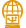    KPI Facebook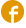    KPI Intranet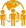    Related website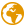 
2016 King Prajadhipok's Institute The Government Complex Commemorating All Right Reserved.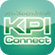 